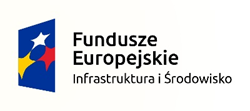 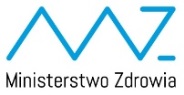 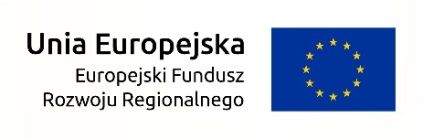 SPECYFIKACJA ISTOTNYCH WARUNKÓW ZAMÓWIENIAw postępowaniu o udzielenie zamówienia publicznego o wartości szacunkowej nieprzekraczającej w złotych równowartość kwoty 221 000 euro, prowadzonym w oparciu o przepisy prawa zamówień publicznych w trybie „przetargu nieograniczonego” na realizację zamówienia pod nazwą: „Zakup sprzętu medycznego dla Szpitalnego Oddziału Ratunkowego SP ZOZ Zespołu Szpitali Miejskich w Chorzowie”Publikacja ogłoszenia o zamówieniu:Biuletyn Zamówień Publicznych pod nr  650281-N-2018 z dnia 21.11.2018 r.
Nr sprawy: SP ZOZ ZSM ZP/98/2018Chorzów, 21.11.2018 r.1. ZAMAWIAJĄCY            1.1. 	SAMODZIELNY PUBLICZNY ZAKŁAD OPIEKI ZDROWOTNEJ ZESPÓŁ SZPITALI MIEJSKICH W CHORZOWIE z siedzibą: 41-500 Chorzów, ul. Strzelców Bytomskich 11, tel. 32 34 99 268, 32 34 99 298 ogłasza przetarg nieograniczony na „Zakup sprzętu medycznego dla Szpitalnego Oddziału Ratunkowego SP ZOZ Zespołu Szpitali Miejskich w Chorzowie” SP ZOZ ZSM ZP/98/2018Godziny pracy Działu Zamówień Publicznych: 725 – 1500, www.zsm.com.pl, e-mail: mgajowska@zsm.com.pl, zp@zsm.com.plObowiązek informacyjny wynikający z art. 13 RODO w przypadku zbierania danych osobowych bezpośrednio od osoby fizycznej, której dane dotyczą, w celu związanym z postępowaniem o udzielenie zamówienia publicznego – Klauzula informacyjna dotycząca Zamawiającego została zamieszczona na ostatniej stronie specyfikacji istotnych warunków zamówienia (dalej w treści: SIWZ) (załącznik nr 8). Natomiast, klauzula informacyjna dotycząca Wykonawcy ujęta jest w pkt. 16 załącznika nr 1 do SIWZ – „Formularz ofertowy”. RODO - Rozporządzenie Parlamentu Europejskiego i Rady (UE) 2016/679 z dnia 27 kwietnia 2016 r. w sprawie ochrony osób fizycznych w związku z przetwarzaniem danych osobowych i w sprawie swobodnego przepływu takich danych oraz uchylenia dyrektywy 95/46/WE (ogólne rozporządzenie o ochronie danych) (Dz. Urz. UE L 119 z 04.05.2016, str. 1). Tryb udzielenia zamówienia, procedura:Postępowanie o udzielenie zamówienia publicznego prowadzone jest w trybie przetargu nieograniczonego zgodnie z przepisami ustawy z dnia 29 stycznia 2004 roku – „Prawo zamówień publicznych” (TJ Dz. U. 2018 poz. 1986, dalej w treści UPZP).Przepisy powiązane: Rozporządzenie Ministra Rozwoju z dnia 26 lipca 2016 r. w sprawie rodzajów dokumentów, jakich może żądać zamawiający od wykonawcy w postępowaniu o udzielenie zamówienia (Dz. U. z dnia 27 lipca 2016r. Poz. 1126); Rozporządzenie Ministra Przedsiębiorczości i Technologii z dnia 16 października 2018 r. zmieniające rozporządzenie w sprawie rodzajów dokumentów, jakich może żądać zamawiający od wykonawcy w postępowaniu o udzielenie zamówieniaZamawiający nie przewiduje możliwości udzielenia zamówienia na podstawie art. 67 ust. 1 pkt. 7 UPZP. Zamawiający dopuszcza składanie ofert częściowych na dowolnie wybrany pakiet (maksymalnie na wszystkie pakiety tj. na 11 części). Zamawiający nie dopuszcza składania ofert wariantowych. Zamawiający nie przewiduje zawarcia umowy ramowej, aukcji elektronicznej oraz zwrotu kosztów udziału w postępowaniu i udzielania zaliczek na poczet wykonania zamówienia.Zamawiający wymaga wniesienia wadium. Szczegółowe informacje dotyczące wadium określone zostały w pkt. 7 niniejszej SIWZ.W przedmiotowym zamówieniu zamawiający nie zamierza ustanowić dynamicznego systemu zakupów.Zamawiający nie wymaga wniesienia zabezpieczenia należytego wykonania umowy.OPIS PRZEDMIOTU ZAMÓWIENIAPrzedmiotem zamówienia jest zakup i dostawa sprzętu medycznego dla Szpitalnego Oddziału Ratunkowego Samodzielnego Publicznego Zakładu Opieki Zdrowotnej Zespołu Szpitali Miejskich w Chorzowie przy ul. Władysława Truchana 7.Przedmiot zamówienia został szczegółowo opisany w formie tabelarycznej w załączniku nr 2 do SIWZ - Opis przedmiotu zamówienia (dalej w treści: OPZ), parametry, wymagania techniczne, warunki graniczne i pożądane.Pakiet nr 1 	- KardiomonitorPakiet nr 2  - DefibrylatorPakiet nr 3 – RespiratorPakiet nr 4 – Aparat USGPakiet nr 5 - Aparat do podgrzewania płynów infuzyjnychPakiet nr 6 - Aparat do szybkiego przetaczania płynówPakiet nr 7 – PulsoksymetrPakiet nr 8 - Analizator parametrów krytycznychPakiet nr 9 – Zestaw do trudnej intubacji Pakiet nr 10 – Zestaw do intubacji i wentylacjiPakiet nr 11 – Aparat do powierzchownego ogrzewania pacjentaPrzedmiot zamówienia jest dofinansowany w ramach Programu Operacyjnego Infrastruktura i Środowisko 2014-2020 (PO OiŚ) nr projektu POIS.09.01.00-00-0325/18.Wykonawca zobowiązany jest do dokładnego wypełnienia wszystkich rubryk Załącznika nr 2 do SIWZ.Nomenklatura CPV: 33100000-1 – Urządzenia medyczne;33123210-3 - Urządzenia do monitorowania czynności serca33157400-9 - Medyczna aparatura oddechowa33112200-0 – Aparaty ultrasonograficzne;33194110-0 – Pompy infuzyjne; 33170000-2 - Aparatura do anestezji i resuscytacji38434500-1 - Analizatory biochemiczne33190000-8 – Różne urządzenia i produkty medyczne;Wykonawca przystępując do postępowania przetargowego musi zagwarantować ustalony w umowie czas realizacji zamówienia pod rygorem kar przewidzianych w projekcie umowy.Wykonawca przystępując do niniejszego postępowania zobowiązany jest zagwarantować co najmniej minimalny okres gwarancji dla oferowanego asortymentu (urządzeń, sprzętów) określony w Załączniku nr 1 do SIWZ – „Formularz ofertowy”. Środki finansowe na realizację przedmiotowego zamówienia pochodzą w części z dotacji z Europejskiego Funduszu Rozwoju Regionalnego. Dostawy, montaże i odbiory przedmiotu zamówienia muszą być zakończone do  6 tygodni. Zamówienie jest realizowane w ramach projektu pod nazwą „Dofinansowanie zakupu sprzętu medycznego dla Szpitalnego Oddziału Ratunkowego SPZOZ Zespół Szpitali Miejskich w Chorzowie”. Projekt realizowany przy współfinansowaniu Unii Europejskiej z Europejskiego Funduszu Rozwoju Regionalnego w ramach Programu Operacyjnego Infrastruktura i Środowisko na lata 2014 - 2020 Osi priorytetowej IX Wzmocnienie strategicznej infrastruktury ochrony zdrowia Działanie 9.1. Infrastruktura ratownictwa medycznego Nr projektu: POIS.09.01.00-00-0325/18Zamawiający informuje, że brak terminowej realizacji zadania może spowodować blokadę ww. dotacji, a tym samym brak środków na zapłatę wynagrodzenia. W przypadku wystąpienia takiej okoliczności Zamawiający zastrzega możliwość wypowiedzenia umowy w części i w zakresie asortymentu, którego Wykonawca nie dostarczy do dnia 31.03.2019 r. Zamawiający nie dopuszcza możliwości przedłużenia terminu realizacji zamówienia.  Wykonawca może powierzyć wykonanie części zamówienia podwykonawcy. Zamawiający żąda wskazania przez wykonawcę części zamówienia, których wykonanie zamierza powierzyć podwykonawcom, i podania przez wykonawcę firm podwykonawców, o ile są oni znani na etapie składania ofert.Zamawiający w załączniku nr 2 do SIWZ w rubryce VAT % dopuszcza wpisanie zamiennie liczbowej lub procentowej wartości stawki podatku VAT.Zamawiający dopuszcza oferowanie rozwiązań równoważnych tam, gdzie użył nazwy własnej lub nazwy handlowej tj. oferowany przedmiot zamówienia nie może mieć gorszych parametrów niż wskazane w OPZ. Tam, gdzie Zamawiający powołuje się na normy,  standardy itp. Zamawiający dopuszcza normy, standardy itp. równoważne a Wykonawca zobowiązany jest wykazać ich równoważność poprzez  załączenie do oferty szczegółowego opisu. Zamawiający dopuszcza równoważne systemy odniesienia technicznego zgodnie z art. 30 ust. 4 ustawy.Ilości określono w OPZ stanowiącej załącznik nr 2 do niniejszej SIWZ. Oferowany przedmiot zamówienia musi być dopuszczony do obrotu na rynku polskim zgodnie z obowiązującymi przepisami prawa. Opisane wyroby medyczne podlegają Polskim Normom przenoszącym normy europejskie oraz normom innych państw członkowskich Europejskiego Obszaru Gospodarczego.Zamawiający zastrzega sobie możliwość zażądania od Wykonawcy potwierdzonych kserokopii świadectw (decyzji, atestów, certyfikatów) dopuszczenia do obrotu oferowanego przedmiotu zamówienia na rynku polskim. Wykonawca zobowiązany jest do ich okazania na każde żądanie Zamawiającego, w terminie 3 dni od daty wezwania (po zawarciu umowy i w trakcie jej realizacji).Zamawiający wymaga przeprowadzenia przez Wykonawcę niezbędnych szkoleń personelu medycznego, w ramach zawartej umowy poprzetargowej na dostawę sprzętu medycznego dla Szpitalnego Oddziału Ratunkowego ujętego w zamówieniu. Szkolenia obejmować będą zakres wiedzy merytorycznej wraz ze szkoleniem praktycznym dotyczącym użytkowania. Opis zasad realizacji szkoleń ujęto w § 4 Projektu umowy. Szkolenia dotyczą wszystkich Pakietów.Zamawiający wymaga na etapie prowadzenia postępowania przetargowego złożenia zapytania przez Wykonawcę o dopuszczenie wyrobu medycznego równoważnego wraz z uzasadnieniem. TERMIN I MIEJSCE WYKONANIA ZAMÓWIENIA.Dostawa i uruchomienie przedmiotu: od dnia zawarcia umowy do maksymalnie 6 tygodni, który jest nieprzekraczalnym terminem dostawy.Wykonawca składając ofertę gwarantuje, że oferowane wyposażenie i urządzenia są kompletne i będą gotowe do użytkowania bez żadnych dodatkowych zakupów i inwestycji, a także że są one fabrycznie nowe i nie były przedmiotem ekspozycji, wystaw itp. oraz że odpowiadają wszelkim wymogom dopuszczającym je do obrotu na terenie obszaru gospodarczego UE oraz posiadają instrukcję użytkowania w języku polskim.Zamówienie zostaje zrealizowane przez Wykonawcę w momencie obustronnej akceptacji protokołu zdawczo – odbiorczego dla wyposażenie lub urządzenia będącego przedmiotem umowy. Obustronnie zaakceptowany protokół będący załącznikiem nr 5 do SIWZ stanowi potwierdzenie, że przedmiot umowy został dostarczony wraz z uruchomieniem funkcji oraz że Wykonawca przeprowadził szkolenia personelu Zamawiającego w zakresie obsługi. Miejscem dostawy montażu oraz zapoznania pracowników Zamawiającego z przedmiotem zamówienia jest Szpitalny Oddział Ratunkowy Samodzielnego Publicznego Zakładu Opieki Zdrowotnej Zespołu Szpitali Miejskich w Chorzowie przy ul. Władysława Truchana 7. Osobą upoważnioną do odbioru urządzenia po stronie Zamawiającego jest dr n. med. Karmen Czernia-Pokrywka - Koordynator Szpitalnego Oddziału Ratunkowego lub  Anna Sternik - Pielęgniarka Koordynująca SOR (tel. 32 34 71 223) lub upoważniona przez nie osoba. Wykonawca ma obowiązek na co najmniej 3 dni przed terminem dostawy uzgodnić konkretny dzień i godzinę dostawy z osobą odpowiedzialną za realizację zamówienia po stronie Zamawiającego (wskazaną powyżej). Jednocześnie, Wykonawca zobowiązany jest ustalić z wyżej wymienionymi osobami termin szkolenia w zakresie obsługi wyposażenia i urządzeń. Dostawa przedmiotu umowy nastąpi w dniu roboczym tj. poniedziałek – piątek, w godzinach od 900 do 1400. Zamawiający nie wyraża zgody na dostarczenie towaru w godzinach popołudniowych.UWAGA: bez względu na fakt, w jaki sposób realizowane są dostawy towaru (transportem własnym czy za pośrednictwem firmy kurierskiej) Wykonawca odpowiada za dostawę sprzętu na SOR – własnymi siłami i na własny koszt - wraz z wniesieniem (- dostarczeniem loco na SOR)(!) W przypadku realizacji dostaw za pośrednictwem firmy kurierskiej Wykonawca zobowiązany jest do zapewnienia transportu towaru oraz jego przeniesienia ze środka transportu na SOR – w ramach podpisanej umowy z firmą kurierską (niedopuszczalny jest tryb realizacji dostawy "od drzwi do drzwi").Zamawiający wymaga, aby dostarczane wyposażenie i urządzenia opakowane były w sposób zapewniający  prawidłowe warunki transportu i ewentualnego przechowania. W przypadku transportu i dostarczenia towaru przez firmę przewozową towar musi być wyraźnie opisany z wyszczególnieniem nazwy urządzenia oraz miejsca dostawy.Zamawiający informuje, że poza miejscem docelowej dostawy nie posiada wolnych przestrzeni magazynowych, które mogłyby służyć do przechowania zakupywanego wyposażenia (w tym krótkotrwałego np. jednodniowego przechowania). Dostawa zamówionego towaru będzie realizowana przez Wykonawcę na koszt i siłami Wykonawcy wraz z wniesieniem, przy czym w poszczególnych lokalizacja jest dostęp do windy.  Wykonawca zobowiązuje się do przeprowadzenia przeglądów serwisowych oferowanego sprzętu w okresie trwania gwarancji (koszt wliczony w cenę oferty), które zapewnią jego prawidłowe funkcjonowanie.Termin płatności - 60 dni licząc od dnia dostarczenia przedmiotu zamówienia oraz otrzymania prawidłowo wypełnionej faktury do siedziby Zamawiającego. Zamawiający będzie dokonywał wszystkich płatności przelewem na rachunek bankowy wskazany w fakturze.Wykonawca zobowiązany jest do przyjęcia zgłaszanych reklamacji jakości i ilości przedmiotu zamówienia.WARUNKI UDZIAŁU W POSTĘPOWANIU, OPIS SPOSOBU DOKONYWANIA OCENY SPEŁNIENIA TYCH WARUNKÓW , PODSTAWY WYKLUCZENIA4.1. 	O udzielenie zamówienia w postępowaniu mogą ubiegać się Wykonawcy, którzy:- nie podlegają wykluczeniu na podstawie przesłanek o których mowa w art. 24 ust. 1 ustawy PZP- spełniają warunki udziału w postępowaniu.W postępowaniu mogą wziąć udział Wykonawcy, którzy nie podlegają wykluczeniu z postępowania o udzielenie zamówienia publicznego w okolicznościach, o których mowa w art. 24. ust 1 pkt. 12-23 UPZP.O udzielenie zamówienia w postępowaniu mogą ubiegać się Wykonawcy, którzy spełniają warunki udziału w postępowaniu dotyczące::kompetencji lub uprawnień do prowadzenia określonej działalności zawodowej, o ile wynika to z odrębnych przepisów – Zamawiający nie ustanawia warunku.sytuacji ekonomicznej lub finansowej – Zamawiający nie ustanawia warunku.zdolności technicznej lub zawodowej – Zamawiający nie ustanawia warunku.W przypadku Wykonawców wspólnie ubiegających się o udzielenie zamówienia każdy z Wykonawców samodzielnie jest zobowiązany do wykazania braku podstaw do wykluczenia w okolicznościach, o których mowa w art. 24 UPZP.Wykonawca może powierzyć wykonanie części zamówienia Podwykonawcy. Zamawiający żąda wskazania przez Wykonawcę części zamówienia, których wykonanie zamierza powierzyć Podwykonawcom i podania przez Wykonawcę firm Podwykonawców, o ile są oni znani na etapie składania oferty.WYKAZ OŚWIADCZEŃ LUB DOKUMENTÓW, POTWIERDZAJĄCYCH SPEŁNIANIE WARUNKÓW UDZIAŁU W POSTĘPOWANIU ORAZ BRAK PODSTAW WYKLUCZENIA5.1.      Wykaz oświadczeń lub dokumentów, potwierdzających spełnianie warunków udziału w postępowaniu (art. 25 ust. 1 pkt 1 ustawy PZP): - Zamawiający nie wymaga.5.2.    Wykaz oświadczeń lub dokumentów, potwierdzających brak podstaw wykluczenia (art. 25 ust. 1 pkt. 3 ustawy PZP):aktualne na dzień składania ofert oświadczenie o braku podstaw wykluczenia– załącznik nr  3 do SIWZ – dołączyć do oferty w formie pisemnej.Wykonawca, w terminie 3 dni od zamieszczenia na stronie internetowej informacji, o której mowa w art. 86 ust. 5 UPZP, przekazuje Zamawiającemu oświadczenie o przynależności lub braku przynależności do tej samej grupy kapitałowej, o której mowa w art. 24 ust. 1 pkt. 23 UPZP – załącznik nr 6 do SIWZ. Wraz ze złożeniem oświadczenia, Wykonawca może przedstawić dowody, że powiązania z innym Wykonawcą nie prowadzą do zakłócenia konkurencji w postępowaniu o udzielenie zamówienia. Oświadczenie oraz załącznik mają być złożone zgodnie z treścią punktu 5.12-5.22 SIWZ. 5.3. 	Jeżeli wykonawca nie złoży oświadczenia, o którym mowa w 5.2 a) niniejszej SIWZ, oświadczeń lub dokumentów potwierdzających okoliczności, o których mowa w art. 25 ust. 1 ustawy PZP, lub innych dokumentów niezbędnych do przeprowadzenia postępowania, oświadczenia lub dokumenty są niekompletne, zawierają błędy lub budzą wskazane przez zamawiającego wątpliwości, zamawiający wezwie do ich złożenia, uzupełnienia, poprawienia w terminie przez siebie wskazanym.5.4. 	Wykonawca nie jest obowiązany do złożenia oświadczeń lub dokumentów potwierdzających brak podstaw do wykluczenia, jeżeli zamawiający posiada oświadczenia lub dokumenty dotyczące tego wykonawcy (w takiej sytuacji wykonawca powinien wskazać Zamawiającemu w ofercie numer referencyjny postępowania, w którym wymagane dokumenty lub oświadczenia się znajdują) lub może je uzyskać za pomocą bezpłatnych i ogólnodostępnych baz danych, w szczególności rejestrów publicznych w rozumieniu ustawy z dnia 17 lutego 2005 r. o informatyzacji działalności podmiotów realizujących zadania publiczne (Dz. U. z 2017 r. poz. 570 oraz z 2018 r. poz. 570). 5.5. 	W zakresie nie uregulowanym w SIWZ, zastosowanie mają przepisy rozporządzenia Ministra Rozwoju z dnia 26 lipca 2016 r. w sprawie rodzajów dokumentów, jakich może żądać zamawiający od Wykonawcy w postępowaniu o udzielenie zamówienia (Dz. U. z 2016 r., poz. 1126), przepisy rozporządzenia Ministra Przedsiębiorczości i Technologii z dnia 16 października 2018 r. zmieniające rozporządzenie w sprawie rodzajów dokumentów, jakich może żądać zamawiający od wykonawcy w postępowaniu o udzielenie zamówienia (Dz. U. 2018 poz. 1993).5.6. 	Zamawiający żąda od wykonawcy, który polega na zdolnościach lub sytuacji innych podmiotów na zasadach określonych w art. 22a UPZP, przedstawienia w odniesieniu do tych podmiotów dokumentów wymienionych w punkcie 5.2 a) do b) SIWZ.5.7. 	Zamawiający nie żąda od wykonawcy przedstawienia dokumentów wymienionych w punkcie 5.2 a) do b) SIWZ, dotyczących podwykonawcy, któremu zamierza powierzyć wykonanie części zamówienia, a który nie jest podmiotem, na którego zdolnościach lub sytuacji wykonawca polega na zasadach określonych w art. 22a UPZP. 5.8. 	W przypadku wspólnego ubiegania się o zamówienie przez wykonawców oświadczenie składa każdy z wykonawców wspólnie ubiegających się o zamówienie. Dokumenty te mają potwierdzać brak podstaw wykluczenia w zakresie, w którym każdy z wykonawców wykazuje brak podstaw wykluczenia.5.9.	Dokumenty jakie mają złożyć wykonawcy w celu potwierdzenia, że oferowany przedmiot zamówienia odpowiada wymaganiom określonym przez Zamawiającego (art. 25 ust. 1 pkt. 2 ustawy PZP)Wypełniony OPZ wg zał. nr 2 do SIWZ  Katalog, ulotka, strona z katalogu lub folderu lub inny dokument opisujący oferowany produkt szczegółowo opisujący oferowane urządzenie celem potwierdzenia jego parametrów technicznych zg. z opisem przedmiot zamówienia. Zamawiający wymaga, aby składane dokumenty zawierały nazwę producenta, nazwę produktu lub nr katalogowy, tak by możliwa była jego jednoznaczna identyfikacja z produktem zaoferowanym w załączniku nr 2 do SIWZ.Zamawiający przed udzieleniem zamówienia wezwie Wykonawcę, którego oferta została najwyżej oceniona, do złożenia w wyznaczonym terminie, nie krótszym niż 5 dni, aktualnych na dzień złożenia oświadczeń lub dokumentów, o których mowa w 5.9 SIWZ z zastrzeżeniem art. 26 ust. 6  UPZP.		Wykonawca, który podlega wykluczeniu na podstawie art. 24 ust. 1 pkt 13 i 14 oraz 16–20 UPZP może przedstawić dowody na to, że podjęte przez niego środki są wystarczające do wykazania jego rzetelności, w szczególności udowodnić naprawienie szkody wyrządzonej przestępstwem lub przestępstwem skarbowym, zadośćuczynienie pieniężne za doznaną krzywdę lub naprawienie szkody, wyczerpujące wyjaśnienie stanu faktycznego oraz współpracę z organami ścigania oraz podjęcie konkretnych środków technicznych, organizacyjnych i kadrowych, które są odpowiednie dla zapobiegania dalszym przestępstwom lub przestępstwom skarbowym lub nieprawidłowemu postępowaniu Wykonawcy. Przepisu zdania pierwszego nie stosuje się, jeżeli wobec Wykonawcy, będącego podmiotem zbiorowym, orzeczono prawomocnym wyrokiem sądu zakaz ubiegania się o udzielenie zamówienia oraz nie upłynął określony w tym wyroku okres obowiązywania tego zakazu.Zamawiający żąda od Wykonawcy, który polega na zdolnościach innych podmiotów na zasadach określonych w art. 22a UPZP, przedstawienia zobowiązania tych podmiotów do oddania mu do dyspozycji niezbędnych zasobów na potrzeby realizacji zamówienia (dołączyć do oferty w formie pisemnej załącznik nr 7 do SIWZ) (jeżeli dotyczy). Oświadczenia o których mowa w punkcie 5 SIWZ dotyczące Wykonawcy i innych podmiotów, na których zdolnościach lub sytuacji polega Wykonawca na zasadach określonych w art. 22a UPZP oraz dotyczące podwykonawców, składane są w oryginale. Dokumenty, o których mowa w punkcie 5 SIWZ, inne niż oświadczenia, o których mowa w punkcie 5 SIWZ, składane są w oryginale lub kopii poświadczonej za zgodność z oryginałem. Wykonawca nie jest obowiązany do złożenia oświadczeń bądź dokumentów wymienionych w pkt. 5 SIWZ, jeżeli Zamawiający posiada oświadczenia lub dokumenty dotyczące tego wykonawcy lub może je uzyskać za pomocą bezpłatnych i ogólnodostępnych baz danych. W przypadku wskazania przez wykonawcę oświadczeń lub dokumentów, które znajdują się w posiadaniu zamawiającego w szczególności oświadczeń, dokumentów przechowywanych przez zamawiającego zgodnie z art.97 ust. 1 UPZP, zamawiający korzysta z posiadanych oświadczeń lub dokumentów, o ile są one aktualne.W przypadku wskazania przez wykonawcę  dostępności oświadczeń lub dokumentów w formie elektronicznej pod określonymi adresami internetowymi ogólnodostępnych i bezpłatnych baz danych, zamawiający pobiera samodzielnie z tych baz danych wskazane przez wykonawcę oświadczenia lub dokumenty. Zamawiający może żądać od wykonawców przedstawienia tłumaczenia na język polski wskazanych przez wykonawcę i pobranych samodzielnie przez Zamawiającego dokumentów.Dokumenty, o których mowa w punkcie 5 SIWZ, inne niż oświadczenia, o których mowa w punkcie 5 SIWZ, składane są w oryginale lub kopii poświadczonej za zgodność z oryginałem. Zamawiający może żądać przedstawienia oryginału lub notarialnie poświadczonej kopii dokumentów lub oświadczeń, o których mowa w rozporządzeniu, wyłącznie wtedy, gdy złożona kopia jest nieczytelna lub budzi wątpliwości co do jej prawdziwości.Poświadczenia za zgodność z oryginałem dokonuje odpowiednio wykonawca, podmiot, na którego zdolnościach lub sytuacji polega wykonawca, wykonawcy wspólnie ubiegający się o udzielenie zamówienia publicznego albo podwykonawca, w zakresie dokumentów lub oświadczeń, które każdego z nich dotyczą.Dokumenty i oświadczenia sporządzone w języku obcym są składane wraz z tłumaczeniem na język polski.Zamawiający może żądać przedstawienia oryginału lub notarialnie poświadczonej kopii dokumentów, o których mowa w punkcie 5 SIWZ, innych niż oświadczenia o których mowa w punkcie 5 SIWZ, wyłącznie wtedy, gdy złożona kopia dokumentu jest nieczytelna lub budzi wątpliwości co do jej prawdziwości.W przypadku, wskazania przez Wykonawcę dostępności oświadczeń lub dokumentów, o których mowa w punkcie 5 SIWZ w formie elektronicznej pod określonymi adresami internetowymi ogólnodostępnych i bezpłatnych baz danych, Zamawiający może żądać od Wykonawcy przedstawienia tłumaczenia na język polski wskazanych przez Wykonawcę i pobranych samodzielnie przez Zamawiającego dokumentów. SPOSÓB POROZUMIEWANIA SIĘ MIĘDZY ZAMAWIAJĄCYM A  WYKONAWCAMI, SPOSÓB PRZEKAZYWANIA DOKUMENTÓW I OŚWIADCZEŃ ORAZ SPOSÓB UDZELANIA WYJAŚNIEŃ.Osobą wskazaną przez Zamawiającego do kontaktów z Wykonawcami w zakresie proceduralnym jest mgr Magdalena Gajowska 32/3499-268, 32/34-99-298 e-mail: zp@zsm.com.pl, mgajowska@zsm.com.pl w godz. 13:00-15:00.Dopuszczalnym sposobem porozumiewania się między Zamawiającym a Wykonawcami jest: - fax lub e-mail w przypadku wniosków, zawiadomień, informacji, zapytań, wnoszenia kopii odwołań, przystąpień do odwołań, zgody na przedłużenie terminu związania ofertą itp. - forma pisemna w przypadku przekazywania wszelkich oświadczeń i dokumentów wskazanych w punkcie 5 SIWZ. Niezależnie od powyższego forma pisemna jest zawsze dopuszczalna.Sposób sporządzenia dokumentów, oświadczeń lub kopii dokumentów lub oświadczeń musi być zgodny z wymaganiami określonymi w rozporządzeniu Ministra Rozwoju z dnia 26 lipca 2016 r. w sprawie rodzajów dokumentów, jakich może żądać zamawiający od wykonawcy w postępowaniu o udzielenie zamówienia.Wykonawca może zwrócić się do Zamawiającego o wyjaśnienie treści SIWZ. Zamawiający niezwłocznie udzieli wyjaśnień, jednak nie później niż na 2 dni przed upływem terminu składania ofert – pod warunkiem że wniosek o wyjaśnienie treści SIWZ wpłynął do Zamawiającego nie później niż do końca dnia, w którym upływa połowa wyznaczonego terminu składania ofert tj. do 26.11.2018 włącznie. Przedłużenie terminu składania ofert nie wpływa na bieg terminu składania wniosku.Jeżeli wniosek o wyjaśnienie treści SIWZ wpłynął po upływie terminu składania wniosku, o którym mowa w pkt 6.3., lub dotyczy udzielonych wyjaśnień, Zamawiający może udzielić wyjaśnień albo pozostawić wniosek bez rozpoznania.W uzasadnionym przypadku, (przed terminem składania ofert), Zamawiający dopuszcza możliwość wprowadzenia zmian w treści SIWZ. Dokonaną zmianę treści specyfikacji Zamawiający udostępnia na stronie internetowej. Każda wprowadzona przez Zamawiającego zmiana stanie się częścią SIWZ i jest dla Wykonawców wiążąca.Przedłużenie terminu składania ofert dopuszczalne jest tylko przed jego upływem.Strona internetowa, na której umieszczane będą niezbędne informacje (m.in. ogłoszenia, SIWZ, pytania i odpowiedzi, modyfikacje, informacja z otwarcia oferty, wybór oferty najkorzystniejszej, unieważnienie postępowania oraz wszystkie inne wymagane przepisami UPZP): http://www.zsm.com.pl/zamowienia-publiczne,0,2 WADIUMWykonawcy przystępujący do przetargu zobowiązani są do wniesienia wadium w wysokości uzależnionej od oferowanego pakietu:Jeżeli oferta zostanie złożona na wszystkie pakiety wówczas wadium wyniesie: 7 140,00 PLNW przypadku złożenia oferty częściowej wykonawca zobowiązany jest wnieść wadium w kwocie określonej dla danego pakietu. W przypadku złożenia oferty na kilka części kwota wadium stanowi sumę wadiów ustalonych dla poszczególnych części zamówienia.Zamawiający dopuszcza wniesienie wadium w następujących formach:pieniądzu,poręczeniach bankowych lub poręczeniach spółdzielczej kasy oszczędnościowo - kredytowej, z tym że poręczenie kasy jest zawsze poręczeniem pieniężnym,gwarancjach bankowych,gwarancjach ubezpieczeniowych,poręczeniach udzielanych przez podmioty, o których mowa w art. 6b ust. 5 pkt. 2 ustawy z dnia 9 listopada 2000 r. o utworzeniu Polskiej Agencji Rozwoju Przedsiębiorczości (Dz.U. Nr 109, poz. 1158 z późn. zm. (t.j. Dz. U. z 2018 r. poz. 110, z późn. zm.).Wadium w pieniądzu należy wnieść przed upływem terminu składania ofert przelewem na rachunek bankowy Zamawiającego:ING BANK ŚLĄSKI S.A. O/ CHORZÓW Nr 21 1050 1243 1000 0010 0009 7517	z dopiskiem: „Zakup sprzętu medycznego dla Szpitalnego Oddziału Ratunkowego Zespołu Szpitali Miejskich w Chorzowie” nr sprawy: SP ZOZ ZSM/ZP/ 98 /2018W przypadku wniesienia wadium w formie gwarancji bankowych lub ubezpieczeniowych, z treści tych gwarancji musi w szczególności jednoznacznie wynikać: - nieodwołalne i bezwarunkowe zobowiązanie gwaranta (banku, zakładu ubezpieczeń) do wypłatyZamawiającemu pełnej kwoty wadium w okolicznościach określonych w art. 46 ust. 4a i 5 ustawy, na pierwsze pisemne żądanie zgłoszone przez Zamawiającego w terminie związania ofertą, - termin obowiązywania gwarancji, - miejsce i termin zwrotu gwarancji.Wadium w formie niepieniężnej (tj. gwarancja lub poręczenie) należy złożyć w Kasie Głównej Zespołu Szpitali Miejskich w Chorzowie.Zamawiający na wniosek Wykonawcy zwraca wadium Wykonawcom, którzy wycofali ofertę przed upływem terminu składania ofert niezwłocznie po otrzymaniu wniosku o zwrot wadium. Wniosek powinien zawierać nazwę postępowania przetargowego, nr sprawy, numer rachunku bankowego Wykonawcy oraz datę wpłaty i kwotę wadium jakie należy zwrócić. Wniosek należy przesłać do Działu Zamówień Publicznych faksem na numer lub (032) 34-99-298, lub pocztą elektroniczną: zp@zsm.com.pl Zamawiający zwróci wadium, jeżeli wystąpi jedna z przesłanek wymienionych w art. 46 UPZP.Jeśli oferta Wykonawcy nie zostanie zabezpieczona wadium w wymaganej formie i wysokości Zamawiający odrzuci ofertę.Wniesione wadium musi zachować ważność przez cały okres, w którym Wykonawca jest związany ofertą, przy czym pierwszym dniem ważności zobowiązania jest dzień składania ofert. Wadium musi zabezpieczać ofertę w całym okresie związania ofertą, który wynosi 30 dni od upływu terminu składania ofert. Zamawiający zatrzymuje wadium wraz z odsetkami, jeżeli Wykonawca:którego oferta została wybrana odmówił podpisania umowy w sprawie zamówienia publicznego na warunkach określonych w ofercie;zawarcie umowy w sprawie zamówienia publicznego stało się niemożliwe z przyczyn leżących po stronie wykonawcy. w odpowiedzi na wezwanie, o którym mowa w art. 26 ust. 3 i 3a, z przyczyn leżących po jego stronie, nie złożył oświadczeń lub dokumentów potwierdzających okoliczności, o których mowa w art. 25 ust. 1, oświadczenia, o którym mowa w art. 25a ust. 1, pełnomocnictw lub nie wyraził zgody na poprawienie omyłki, o której mowa w art. 87 ust. 2 pkt 3, co spowodowało brak możliwości wybrania oferty złożonej przez wykonawcę jako najkorzystniejszej.Zamawiający zwraca wadium wszystkim Wykonawcom niezwłocznie po wyborze oferty najkorzystniejszej lub unieważnieniu postępowania, z wyjątkiem Wykonawcy, którego oferta została wybrana, jako najkorzystniejsza, z zastrzeżeniem art. 46 ust. 4a ustawy PZP. 8. TERMIN  ZWIĄZANIA  OFERTĄ8.1. Wykonawca jest związany ofertą przez okres 30 dni.8.2.  Bieg terminu związania ofertą rozpoczyna się wraz z upływem terminu składania ofert.8.3. Wykonawca samodzielnie lub na wniosek zamawiającego może przedłużyć termin związania ofertą, z tym, że Zamawiający może tylko raz, co najmniej na 3 dni przed upływem terminu związania ofertą, zwrócić się do wykonawców o wyrażenie zgody na przedłużenie tego terminu o oznaczony okres, nie dłuższy jednak niż 60 dni.9. OPIS SPOSOBU PRZYGOTOWANIA OFERTYWykonawca zobowiązany jest składając ofertę załączyć do niej następujące oświadczenia lub dokumenty:Wypełniony formularz ofertowy wg zał. nr 1 do SIWZ zawierający w szczególności informacjeo  terminie dostawy, gwarancji i pełnych danych adresowych Wykonawcy.Wykonawca, składając ofertę informuje Zamawiającego, czy wybór oferty będzie prowadzić do powstania u Zamawiającego obowiązku podatkowego – formularz ofertowy, pkt. 2 załącznika nr 1 do SIWZ (OPIS SPOSOBU OBLICZANIA CENY część 12 pkt. 12.8)Oryginał gwarancji/poręczenia, jeżeli wykonawca wnosi wadium korzystając z innej formy niż pieniądz.Pełnomocnictwo lub inne dokumenty, z których wynika prawo do podpisania dokumentów składanych wraz z ofertą.Dokumenty i oświadczenia wymienione w pkt. 5 SIWZ przy których umieszczono dopisek: „dołączyć do oferty”,Oferta powinna być złożona w języku polskim, w jednym egzemplarzu w formie pisemnej pod rygorem nieważności. Oferta oraz wszystkie karty załączników powinny być podpisane przez osoby uprawnione do reprezentowania. Jeśli umocowanie osoby podpisującej ofertę nie wynika z przedłożonych wraz z ofertą dokumentów, należy do oferty dołączyć stosowne pełnomocnictwo dla danej osoby, z którego będzie wynikało jej umocowanie do reprezentowania w postępowaniu, w tym do podpisania oferty w jego imieniu. Wykonawcy wspólnie składający ofertę zobowiązani są przedłożyć dokument ustanawiający pełnomocnika do reprezentowania ich w postępowaniu o udzielenie zamówienia publicznego albo do reprezentowania ich w postępowaniu i do zawarcia umowy w sprawie zamówienia publicznego.Pełnomocnictwo powinno dokładnie określać zakres umocowania, w tym ewentualnie prawo do udzielenia dalszych pełnomocnictw.Wszystkie pełnomocnictwa składane wraz z ofertą muszą być złożone w formie oryginału lub kopii poświadczonej za zgodność z oryginałem przez notariusza. (tj. kopii oryginalnie potwierdzonej „za zgodność z oryginałem” przez notariusza).Wszelkie dokumenty i oświadczenia w językach obcych należy złożyć wraz z tłumaczeniem na język polski.Wykonawca po upływie terminu do składania ofert nie może skutecznie dokonać zmiany ani wycofać złożonej oferty.Oferta powinna być złożona zgodnie z wymogami zawartymi w niniejszej SIWZ.Oferty otrzymane przez Zamawiającego po terminie zostaną niezwłocznie zwrócone i nie będą rozpatrywane. Każdy Wykonawca może złożyć tylko jedną ofertę.Wykonawca ponosi wszelkie koszty związane z przygotowaniem i złożeniem oferty. Jednakże, w przypadku unieważnienia postępowania o udzielenie zamówienia z przyczyn leżących po stronie Zamawiającego, Wykonawcom, którzy złożyli oferty niepodlegające odrzuceniu, przysługuje roszczenie o zwrot uzasadnionych kosztów uczestnictwa w postępowaniu, w szczególności kosztów przygotowania oferty. Zamawiający zaleca sporządzenie oferty na załączonych do SIWZ wzorach formularzy lub na własnych drukach wg wzorów formularzy dołączonych do SIWZ. Wielkość i układ załączonych do SIWZ formularzy mogą zostać przez Wykonawcę zmienione.Zgodnie z UPZP nie ujawnia się informacji stanowiących tajemnicę przedsiębiorstwa w rozumieniu przepisów o zwalczaniu nieuczciwej konkurencji. W związku z powyższym Wykonawca, nie później niż w terminie składania ofert ma prawo zastrzec, że nie mogą być one udostępniane oraz jest zobowiązany wykazać, iż zastrzeżone informacje stanowią tajemnicę przedsiębiorstwa. Wykonawca nie może zastrzec informacji podawanych podczas otwarcia ofert tj. nazwy (firmy) oraz adresów Wykonawców, a także informacji dotyczących ceny, terminu wykonania zamówienia, okresu gwarancji i warunków płatności zawartych w ofertach. Zgodnie z ustawą z dnia 16 kwietnia 1993r. o zwalczaniu nieuczciwej konkurencji (t.j. Dz. U. 2018 poz. 419) przez tajemnicę przedsiębiorstwa rozumie się nieujawnione do wiadomości publicznej informacje techniczne, technologiczne, organizacyjne przedsiębiorstwa lub inne informacje posiadające wartość gospodarczą, co do których przedsiębiorca podjął niezbędne działania w celu zachowania ich poufności. Jeżeli zastrzeżone przez Wykonawcę informacje nie stanowią tajemnicy przedsiębiorstwa lub są jawne na podstawie przepisów ustawy lub odrębnych przepisów, Zamawiający zobowiązany jest do ujawnienia tych informacji w ramach prowadzonego postępowania o udzielenie zamówienia publicznego.10. MIEJSCE  I  TERMIN  SKŁADANIA OFERTOfertę należy złożyć w nieprzejrzystej kopercie, zamkniętej w sposób uniemożliwiający jej przypadkowe otwarcie, oznaczonej nazwą i adresem Wykonawcy lub pieczątką firmową, nazwą i adresem Zamawiającego oraz opatrzoną dopiskiem Przetarg nieograniczony pod nazwą „Zakup sprzętu medycznego dla Szpitalnego Oddziału Ratunkowego SP ZOZ Zespołu Szpitali Miejskich w Chorzowie” SP ZOZ ZSM ZP/98/2018 nie otwierać przed 29.11.2018 r. godz. 1030. Oferta powinna być złożona na adres: SP ZOZ Zespół Szpitali Miejskich w Chorzowie ul. Strzelców Bytomskich 11, 41-500 Chorzów w Biurze Podawczym.Termin składania ofert upływa 29.11.2018 r. godz. 1000. Decyduje data i godzina wpływu do siedziby Zamawiającego.Wykonawca może, przed upływem terminu do składania ofert, zmienić lub wycofać ofertę.Zmiany do złożonej oferty muszą zostać złożone w nienaruszonym opakowaniu dodatkowo oznaczonym napisem „ZMIANA“.Wykonawca może przed upływem terminu do składania ofert wycofać ofertę składając odpowiednie oświadczenie w nienaruszonym opakowaniu dodatkowo oznaczonym napisem „WYCOFANIE”. Do wniosku o wycofanie oferty musi być dołączony dokument uprawniający Wykonawcę do występowania w obrocie prawnym, a wniosek musi być podpisany przez osoby upoważnione do zaciągania zobowiązań w imieniu wnioskodawcy.11. TERMIN  I  MIEJSCE  OTWARCIA  OFERT.Otwarcie ofert jest jawne i nastąpi 29.11.2018 r. godz. 1030 w SP ZOZ Zespół Szpitali Miejskich w Chorzowie, ul. Strzelców Bytomskich 11, 41-500 Chorzów – lokal: budynek Administracji Zespołu Szpitali Miejskich II piętro pok. 204 – Sala konferencyjna.11.3.   Otwarcie ofert jest jawne, Wykonawcy mogą uczestniczyć w sesji otwarcia ofert. 11.4.   Niezwłocznie po otwarciu ofert Zamawiający zamieści na stronie internetowej informację z otwarcia ofert.12. OPIS SPOSOBU OBLICZANIA CENYWykonawca w przedstawionej ofercie winien zaoferować cenę ryczałtową, kompletną, jednoznaczną, która będzie ceną ostateczną.Wartości brutto oferty powinny zawierać wszystkie koszty związane z dostawą przedmiotu zamówienia na SOR w tym: transport, montaż, instalacja, zapoznanie pracowników Zamawiającego z przedmiotem zamówienia (szkolenie), gwarancję, przeglądy serwisowe, opakowanie, czynności związane z przygotowaniem dostawy, opłaty wynikające z polskiego prawa celnego i podatkowego itp. Wykonawca winien uwzględnić w cenie oferty również wszystkie inne koszty jakie poniesie w związku z realizacją przedmiotu przetargu, także nie wymienione w zdaniu poprzedzającym, a które mają wpływ na cenę oferty.Cena powinna być podana w złotych polskich. Rozliczenia między Zamawiającym a Wykonawcą prowadzone będą w złotych polskich. Jeżeli Wykonawca stosuje w swojej praktyce kupieckiej upusty cenowe, to proponując je Zamawiającemu w ofercie, musi już uwzględnić je w ostatecznej cenie oferty.Przyjęte przez Wykonawcę w ofercie ceny  i stawki w złotych polskich nie będą podlegać waloryzacji w trakcie realizacji przedmiotu zamówienia z zastrzeżeniem przypadków, o których mowa w umowie i UPZP. Zamawiający w załączniku nr 1 do SIWZ w rubryce VAT (%) dopuszcza wpisanie zamiennie liczbowej lub procentowej wartości stawki podatku VAT.Ceny jednostkowe netto oraz wartości netto i brutto należy zaokrąglić do dwóch miejsc po przecinku.Wykonawca w formularzu ofertowym zobowiązany jest złożyć oświadczenie – informację dla Zamawiającego, czy wybór oferty będzie prowadzić do powstania u Zamawiającego obowiązku podatkowego (formularz ofertowy, pkt. 2 załącznika nr 1 do SIWZ) z podaniem dokładnej wartości podatku VAT, która nie została doliczona do oferty, a którą Zamawiający zobowiązany będzie uiścić realizując zamówienie. Jeżeli podane w ofercie ceny brutto zawierają należny podatek VAT a Wykonawca nie przekłada obowiązku podatkowego na Zamawiającego wówczas Wykonawca nie podaje kwoty VAT czyli przekreśla lub usuwa treść pkt a) i składa oświadczenie o treści: „Cena oferty: (b) nie przenosi podatku VAT na Zamawiającego”.13. OPIS  KRYTERIÓW, KTÓRYMI  BĘDZIE  SIĘ  KIEROWAŁ  ZAMAWIAJĄCY  PRZY  WYBORZE  OFERTYZamawiający w niniejszym postępowaniu przetargowym przy ocenie ofert będzie stosował procedurę określoną w art. 24aa UPZP.Przy wyborze i ocenie oferty Zamawiający będzie się kierować wyłącznie następującymi kryteriami:Cena oferty         - 60 %Termin realizacji – 20 %Gwarancja           – 20 %Kryterium - CenaOcena kryterium  zostanie obliczona wg wzoru            Cn     X   60  =  Pc Cb            gdzie:Pc   punkty otrzymane za cenę Cn  cena najniższej ofertyCb  cena badanej ofertyOferta w tym kryterium może otrzymać maksymalnie 60 punktów, pozostałe oferty proporcjonalnie mniej.Liczba punktów dla przyjętego kryterium będzie liczona osobno z dokładnością do drugiego miejsca po przecinku.Do wyliczenia punktowego zostanie przyjęta wartość brutto wyrażona w złotych zgodnie z danymi zamieszczonymi  przez Wykonawcę w formularzu ofertowym.Kryterium - Termin realizacji  Punkty za kryterium Termin realizacji  (Pt) zostaną przyznane w następującej skali:- realizacja do 2 tygodni    – 20 punktów - realizacja do 3 tygodni    – 15 punktów- realizacja do 4 tygodni    – 10 punktów- realizacja do 5 tygodni     – 5 punktów- realizacja do 6 tygodni     – 0 punktówWykonawca zobowiązany jest zaoferować termin dostawy w formularzu ofertowym. Maksymalny termin dostawy to 6 tygodni. Oferta w tym kryterium może otrzymać maksymalnie 20 punktów.Kryterium - GwarancjaWykonawca zobowiązany jest zaoferować okres gwarancji w formularzu ofertowym (załącznik nr 1 do SIWZ) oraz w odpowiedniej tabeli z parametrami przedmiotu zamówienia (załącznik nr 2 do SIWZ). Wykonawca zobowiązany jest zaoferować minimalny okres gwarancji - 2 lata dla asortymentu opisanego w załączniku nr 2 do SIWZ.Punkty za kryterium Gwarancja (Pg) zostaną przyznane w następującej skali:2 letnia gwarancja – 0 punktów3 letnia gwarancja – 10 punktów4 (i więcej) letnia gwarancja – 20 punktów   Wykonawca zobowiązuje się do udzielenia co najmniej 2 letniej gwarancji  na przedmiot zamówienia, jego montaż i instalację. Wykonawca zobowiązany jest również w ramach zaoferowanej wartości brutto do przeglądów serwisowych w okresie zaoferowanej gwarancji.Oferta w tym kryterium może otrzymać maksymalnie 20 punktów.Ocenę końcową oferty stanowić będzie suma punktów poszczególnych kryteriów obliczonych zgodnie z poniższym wzorem:Pc + Pt + Pg = Ocena końcowa oferty Zamówienie publiczne zostanie powierzone do realizacji Wykonawcy, który otrzyma największą ilość punktów w ocenie końcowej oferty.14. INFORMACJE O FORMALNOŚCIACH JAKIE POWINNY ZOSTAĆ DOPEŁNIONE PO WYBORZE OFERTY W CELU ZAWARCIA UMOWY ORAZ  POSTANOWIENIA  PRZYSZŁEJ  UMOWY. Zawarcie umowy z wybranym Wykonawcą nastąpi na zasadach określonych w projekcie umowy (załącznik nr 4) i ceną zaoferowaną przez wybranego Wykonawcę w formularzu ofertowym  (załącznik nr 1).Jeżeli Wykonawca, który wygrał przetarg uchyli się od zawarcia umowy według warunków podanych w niniejszej SIWZ, Zamawiający wybierze najkorzystniejszą  spośród pozostałych ofert  uznanych za niepodlegające odrzuceniu, chyba, że zachodzą przesłanki unieważnienia postępowania.Zawarcie umowy (projekt umowy w załączeniu) na realizację zamówienia nastąpi po upływie 5 dni od przesłania zawiadomienia o wyborze oferty, chyba, że zostanie wniesione odwołanie. W sytuacji, gdy w postępowaniu o udzielenie zamówienia zostanie złożona tylko jedna oferta Zamawiający zastrzega sobie możliwość podpisania umowy  przed upływem w/w  terminu. Zamawiający dostarczy wybranemu Wykonawcy umowę do podpisu listownie lub osobiście.Powierzenie wykonania części zamówienia podwykonawcom nie zwalnia wykonawcy z odpowiedzialności za należyte wykonanie tego zamówienia.Wykonawca, zgodnie z ustawą z dn. 20 maja 2010r. o wyrobach medycznych (tj. Dz.U. 2017 poz. 211 z późn. zm.) oraz procedur oceny zgodności wyrobów medycznych do diagnostyki in vitro (t.j. Dz. U. z 2013r poz. 1127) oraz załącznikach do wymienionego rozporządzenia oraz  innych znajdujących zastosowanie przepisów zobowiązany jest posiadać aktualne świadectwa rejestracji, certyfikaty i inne dokumenty dopuszczające przedmiot zamówienia do obrotu na terenie Rzeczypospolitej Polskiej na oferowany przedmiot zamówienia. Wykonawca zobowiązany jest do ich okazania na każde żądanie Zamawiającego, w terminie 3 dni od daty wezwania (po zawarciu umowy).PODWYKONAWCY.Wykonawca może powierzyć wykonanie części zamówienia Podwykonawcy. W zakresie dotyczącym realizacji dostaw Wykonawca nie ma obowiązku zgłaszania Zamawiającemu Podwykonawców. Powierzenie wykonania części zamówienia Podwykonawcom nie zwalnia Wykonawcy z odpowiedzialności za należyte wykonanie tego zamówienia. W przypadku, kiedy Wykonawca zamierza powierzyć Podwykonawcy wykonanie którejkolwiek części zamówienia, zobowiązany jest do wskazania w formularzu ofertowym części zamówienia której to dotyczy oraz podania firm Podwykonawców, o ile są oni znani na etapie składania ofert.  ŚRODKI OCHRONY PRAWNEJ PRZYSŁUGUJĄCE WYKONAWCOMŚrodki ochrony prawnej przysługują Wykonawcy, a także innemu podmiotowi, jeżeli ma lub miał interes w uzyskaniu danego zamówienia oraz poniósł lub może ponieść szkodę w wyniku naruszenia przez Zamawiającego przepisów UPZP. Odwołanie przysługuje wyłącznie od niezgodnej z przepisami ustawy czynności Zamawiającego podjętej w postępowaniu o udzielenie zamówienia lub zaniechania czynności, do której Zamawiający jest zobowiązany na podstawie UPZP.Odwołanie wnosi się do Prezesa Krajowej Izby Odwoławczej w formie pisemnej albo elektronicznej opatrzonej bezpiecznym podpisem elektronicznym weryfikowanym za pomocą ważnego kwalifikowanego certyfikatu lub równoważnego środka, spełniającego wymagania dla tego rodzaju podpisu. Odwołujący przesyła kopię odwołania Zamawiającemu przed upływem terminu do wniesienia odwołania w taki sposób, aby mógł on zapoznać się z jego treścią przed upływem tego terminu. Termin wniesienia odwołania. Odwołanie wnosi się:w terminie 5 dni od dnia przesłania informacji o czynności Zamawiającego stanowiącej podstawę jego wniesienia,wobec ogłoszenia o zamówieniu i SIWZ w terminie 5 dni od dnia publikacji ogłoszenia w Biuletynie Zamówień Publicznych lub zamieszczenia SIWZ na stronie internetowej,wobec innych czynności niż w pkt a) i b) w terminie 5 dni od dnia, w którym powzięto lub przy zachowaniu należytej staranności można było powziąć wiadomość o okolicznościach stanowiących jego wniesienie.Pozostałe terminy i okoliczności szczegółowo opisane w dziale VI UPZP.Na orzeczenie Krajowej Izby Odwoławczej stronom oraz uczestnikom postępowania odwoławczego przysługuje skarga do sądu.Szczegółowo środki ochrony prawnej zostały omówione w dziale VI UPZP16. ZAŁĄCZNIKI DO SPECYFIKACJIDo niniejszej dokumentacji przetargowej załącznikami są:Wzór formularza ofertowego																	– zał. 1Opis Przedmiotu Zamówienia																	– zał. 2 Oświadczenia o braku podstaw wykluczenia														– zał. 3Projekt umowy (istotne postanowienia umowne)													– zał. 4Protokół odbioru końcowego																	– zał. 5Informacja o braku przynależności do grupy kapitałowej											– zał. 6Zobowiązanie podmiotu oddającego do dyspozycji Wykonawcy niezbędne zasoby					– zał. 7Klauzula informacyjna z art. 13 RODO															– zał. 8					ZATWIERDZAMZałącznik nr 1 do SIWZFORMULARZ OFERTOWYPełna nazwa Wykonawcy.................................................................................................................................................             ..................................................................................................................................................Adres Wykonawcyul. .................................................	nr ...................kod pocztowy ...............................	miejscowość........................................................Nr tel.: ........................................................................... Nr fax...................................................................................REGON:…..................................................................... NIP:......................................................................................e -mail: …..................................@................................. http://..................................................................Oferta w postępowaniu o udzielenie zamówienia publicznego przeprowadzonym w trybie przetargu nieograniczonego na realizację zamówienia pod nazwą: „Zakup sprzętu medycznego dla Szpitalnego Oddziału Ratunkowego SP ZOZ Zespołu Szpitali Miejskich w Chorzowie” nr sprawy: SP ZOZ ZSM ZP/98/2018.Oferujemy realizację przedmiotu zamówienia w zakresie objętym specyfikacją istotnych warunków zamówienia (dalej w treści: SIWZ) za maksymalną łączną kwotę określoną zgodnie z tabelą poniżej:Cena oferty:przenosi podatek VAT na Zamawiającego w wartości……………zł *.nie przenosi podatku VAT na Zamawiającego *.* niepotrzebny podpunkt (a lub b) skreślić lub właściwy zaznaczyć(W przypadku nie skreślenia lub nie zaznaczenia żadnego podpunktu Zamawiający przyjmuje, że Wykonawca nie przenosi na Zamawiającego podatku VAT).Oświadczamy, że wybór naszej oferty nie będzie prowadzić do powstania u Zamawiającego obowiązku podatkowego, w sytuacji gdy nie dołączyliśmy do oferty informacji wykonawcy o powstaniu obowiązku podatkowego.Kwota brutto podana w ofercie obejmuje wszystkie koszty związane z realizacją przedmiotu zamówienia, łącznie z podatkiem od towarów i usług VAT, ewentualnymi rabatami, opłatami lub ewentualnymi należnościami celnymi związanymi z podatkiem granicznym, a także czynnościami przygotowania dostawy, transportem do miejsca realizacji zamówienia, jak również opakowaniem, ubezpieczeniem do chwili odbioru potwierdzonego protokołem końcowego odbioru, instalacją, kosztami szkolenia personelu w zakresie obsługi urządzenia medycznego lub wyposażenia, kosztami przewidzianych przez producenta przeglądów okresowych oraz ewentualnymi kosztami użyczenia sprzętu zastępczego – zg. z zapisami § 6 ust. 7 projektu umowy.Termin płatności faktur ustala się na: 60 dni, licząc od dnia dostarczenia towaru wraz z  prawidłowo wypełnioną fakturą do siedziby Zamawiającego.UWAGA: Zamawiający dokonuje zakupu urządzeń z dotacji Europejskiego Funduszu Rozwoju Regionalnego, która musi być wykorzystana (rozliczona) do 31.03.2019 roku.Zapewniamy, że oferowany przez nas przedmiot zamówienia odpowiada wymaganiom jakościowym stawianym w SIWZ.Oświadczamy, że oferowany przez nas  przedmiot  zamówienia spełnia wymogi Ustawy z dn. 20 maja 2010r. o wyrobach medycznych (tj. Dz.U. 2017 poz. 211) oraz określone w Rozporządzeniu Ministra Zdrowia z dnia 12 stycznia 2011 w sprawie wymagań zasadniczych oraz procedur oceny zgodności wyrobów medycznych do diagnostyki in vitro (t.j. Dz. U. z 2013r poz. 1127) oraz załącznikach do wymienionego rozporządzenia oraz  innych znajdujących zastosowanie przepisów (dotyczy sytuacji, kiedy dany asortyment jest wyrobem medycznym - jeśli dany asortyment nie jest wyrobem medycznym wyżej wymienione wskazanie nie dotyczy go). Oświadczamy również, iż oferowane urządzenia są dobrej jakości, a dostawa przedmiotu zamówienia odpowiada wszelkim wymogom określonym w SIWZ, opisie przedmiotu zamówienia oraz posiada odpowiednie deklaracje zgodności z normami.Oświadczamy, iż na zaoferowany przedmiot zamówienia udzielamy gwarancji na okres …………………..lat (minimalny okres gwarancji 2 lata). (Wykonawca oferując dłuższy okres gwarancji niż minimalny  winien zaoferować okres w pełnych latach np. 3 lata itp. Niedopuszczalne jest zaoferowanie okresu częściowego np. 3,5 roku. W przypadku podania terminu częściowego Zamawiający zaokrągli w dół do pełnych lat). W przypadku nieuzupełnienia Zamawiający przyjmuje, iż Wykonawca oferuje 2 letni  okres gwarancji.Oświadczamy, iż dostawa przedmiotu zamówienia będzie miała miejsce w terminie ……..… tygodni (maksymalnie 6 tygodni) od dnia zawarcia umowy (w przypadku nie uzupełnienia zamawiający przyjmuje, że wykonawca oferuje  6 tygodniowy termin dostawy, nie dopuszcza się podawania terminów częściowych np. 2,5 tygodnia, w przypadku podania terminu częściowego zamawiający zaokrągli w górę do pełnych tygodni).Oświadczamy, że:zapoznaliśmy się z SIWZ i akceptujemy jej treść,spełniamy wszystkie wymagania zawarte w SIWZ i przyjmujemy je bez zastrzeżeń,otrzymaliśmy wszystkie konieczne informacje potrzebne do przygotowania oferty.Oświadczamy, że wszystkie złożone przez nas dokumenty są zgodne z aktualnym stanem prawnym i faktycznym. Informacje podane w ofercie i w powyższych oświadczeniach są aktualne i zgodne z prawdą oraz zostały przedstawione z pełną świadomością konsekwencji wprowadzenia zamawiającego w błąd przy przedstawianiu informacji.Oświadczamy, że uważamy się związani niniejszą ofertą przez okres 30 dni od upływu terminu składania ofert.Bez zastrzeżeń przyjmujemy warunki zawarcia umowy i w przypadku wygrania przetargu deklarujemy gotowość podpisania umowy niezwłocznie po upływie 5 dni od przesłania zawiadomienia o wyborze oferty, chyba że zostanie wniesione odwołanie. W sytuacji, gdy  w postępowaniu o udzielenie zamówienia zostanie złożona tylko jedna oferta Zamawiający zastrzega sobie możliwość podpisania umowy  przed upływem w/w  terminu. Oświadczamy, że brak jest podstaw do wykluczenia nas z postępowania w okolicznościach, o których mowa w SIWZ.Zgodnie z art. 36 a ust. 1 ustawy z dnia 29 stycznia 2004r. Prawo zamówień publicznych oświadczam/y, 
że zamierzamy* / nie zamierzamy* powierzyć wykonanie części zamówienia podwykonawcom.

Opis części zamówienia przewidzianej do wykonania przez podwykonawcę:Oświadczam, że wypełniłem obowiązki informacyjne przewidziane w art. 13 lub art. 14 RODO wobec osób fizycznych, od których dane osobowe bezpośrednio lub pośrednio pozyskałem w celu ubiegania się o udzielenie zamówienia publicznego w niniejszym postępowaniu.[RODO - Rozporządzenie Parlamentu Europejskiego i Rady (UE) 2016/679 z dnia 27 kwietnia 2016 r. w sprawie ochrony osób fizycznych w związku z przetwarzaniem danych osobowych i w sprawie swobodnego przepływu takich danych oraz uchylenia dyrektywy 95/46/WE (ogólne rozporządzenie o ochronie danych) (Dz. Urz. UE L 119 z 04.05.2016, str. 1]Uwaga: W przypadku gdy wykonawca nie przekazuje danych osobowych innych niż bezpośrednio jego dotyczących lub zachodzi wyłączenie stosowania obowiązku informacyjnego, stosownie do art. 13 ust. 4 lub art. 14 ust. 5 RODO treści oświadczenia (pkt 16 Zał. 1) wykonawca nie składa (usunięcie treści oświadczenia np. przez jego wykreślenie).Do kontaktów z Wykonawcą upoważniamy: ………………………………………..Tel. .................................................... Adres e-mail …………………………Wraz z ofertą  przedkładamy następujące oświadczenia i dokumenty:a/....................................................................................................zał. nr ......................b/....................................................................................................zał. nr ......................c/....................................................................................................zał. nr ......................d/....................................................................................................zał. nr ......................e/....................................................................................................zał. nr ....................................................			              ..........................................................................Data, miejsce                            Podpis osoby upoważnionej do reprezentowania  WykonawcyZałącznik nr 3OŚWIADCZENIE WYKONAWCY DOTYCZĄCE PRZESŁANEK WYKLUCZENIA Z POSTĘPOWANIANazwa i adres Wykonawcy ....................................................................................................................................................OŚWIADCZENIA DOTYCZĄCE WYKONAWCY (składane na podstawie art. 25a ust. 1 UPZP):Oświadczam, że w Wykonawca, którego reprezentuję nie podlega wykluczeniu z postępowania na podstawie art. 24 ust 1 pkt 12-22 UPZP.*Oświadczam, że zachodzą w stosunku do mnie podstawy wykluczenia z postępowania na podstawie art. ……………. UPZP (podać mającą zastosowanie podstawę wykluczenia spośród wymienionych w art. 24 ust. 1 pkt 13-14, 16-20 ustawy UPZP). Jednocześnie oświadczam, że w związku z ww. okolicznością, na podstawie art. 24 ust. 8 UPZP podjąłem następujące środki naprawcze: 

………………………………………………………………….…………………………………………………………………………*wypełnić, jeżeli dotyczy........................ dnia .....................          …………………………………………………………. Podpis osoby upoważnionej do reprezentowania Wykonawcy[UWAGA: zastosować tylko wtedy, gdy Wykonawca powołuje się na zasoby innych podmiotów - w przypadku nie wypełnienia Zamawiający uzna, iż Wykonawca nie powołuje się na zasoby innych podmiotów)OŚWIADCZENIE DOTYCZĄCE PODMIOTU, NA KTÓREGO ZASOBY POWOŁUJE SIĘ WYKONAWCA(składane na podstawie art. 25a ust. 3 pkt. 2 UPZP):Oświadczam, że w stosunku do następującego/ych podmiotu/tów, na którego/ych zasoby powołuję się w niniejszym postępowaniu, tj.: …………………………………………………………… (podać pełną nazwę/firmę, adres, a także w zależności od podmiotu: NIP/PESEL, KRS/CEiDG) nie zachodzą podstawy wykluczenia z postępowania o udzielenie zamówienia........................ dnia .....................          …………………………………………………………. Podpis osoby upoważnionej do reprezentowania Wykonawcy[UWAGA: zastosować tylko wtedy, gdy zamawiający przewidział możliwość, o której mowa w art. 25a ust. 5 pkt 2 ustawy Pzp]OŚWIADCZENIE DOTYCZĄCE PODWYKONAWCY NIEBĘDĄCEGO PODMIOTEM, NA KTÓREGO ZASOBY POWOŁUJE SIĘ WYKONAWCA(składane na podstawie 25a ust. 5 pkt. 2 UPZP)Oświadczam, że w stosunku do następującego/ych podmiotu/tów, będącego/ych podwykonawcą/ami: ……………………………………………………………………..….…… (podać pełną nazwę/firmę, adres, a także w zależności od podmiotu: NIP/PESEL, KRS/CEiDG), nie zachodzą podstawy wykluczenia z postępowania o udzielenie zamówienia. ....................... dnia .....................          …………………………………………………………. Podpis osoby upoważnionej do reprezentowania WykonawcyOŚWIADCZENIE DOTYCZĄCE PODANYCH INFORMACJI:Oświadczam, że wszystkie informacje podane w powyższych oświadczeniach są aktualne 
i zgodne z prawdą oraz zostały przedstawione z pełną świadomością konsekwencji wprowadzenia Zamawiającego w błąd przy przedstawianiu informacji. ....................... dnia .....................          …………………………………………………………. Podpis osoby upoważnionej do reprezentowania WykonawcyZałącznik nr 4 do SIWZ (PROJEKT)(istotne postanowienia umowne)UMOWA Nr ZP/....../2018zawarta w Chorzowie w dniu ………………... pomiędzy: ……………………………………………… z  siedzibą ul. ……………..KRS: ………………….  NIP: ………………….  REGON: ………………….  zwanym dalej Wykonawcą, reprezentowanym przez : .......................................................................aSP ZOZ Zespół Szpitali Miejskich w Chorzowie z siedzibą ul. Strzelców Bytomskich 11, 41 - 500 Chorzów,  wpisanym do rejestru stowarzyszeń, innych organizacji społecznych i zawodowych, fundacji oraz samodzielnych publicznych zakładów opieki zdrowotnej w Sądzie Rejonowym Katowice-Wschód w Katowicach Wydział VIII Gospodarczy krajowego rejestru sądowego pod numerem KRS: 0000011939 NIP: 627-19-23-530 REGON: 271-503 -410zwanym dalej Zamawiającym, reprezentowanym  przez:Anna Knysok – Dyrektor Zespołu Szpitali Miejskich……………………………………………………….Zamawiający oraz Wykonawca będą w dalszej części umowy zwani łącznie „Stronami”.§ 1Przedmiot umowyW wyniku przeprowadzonego postępowania w trybie przetargu nieograniczonego SP ZOZ ZSM/ZP/98/2018 na „Zakup sprzętu medycznego dla Szpitalnego Oddziału Ratunkowego SP ZOZ Zespołu Szpitali Miejskich w Chorzowie” Zamawiający zobowiązuje się kupić, a Wykonawca zobowiązuje się, zgodnie z warunkami specyfikacji istotnych warunków zamówienia oraz ofertą, sprzedać i dostarczyć Zamawiającemu urządzenie medyczne …………….. szczegółowo opisane w załączniku nr 2 do umowy zawierającym opis przedmiotu zamówienia, wymagań oraz parametrów i oferowanej konfiguracji urządzeń oraz zobowiązuje się do jego montażu oraz zapoznania pracowników Zamawiającego z wyposażeniem, udzielenia …………………..letniej gwarancji na przedmiot zamówienia, jego montaż, oraz do przeglądów serwisowych w okresie gwarancji.Wykonawca oświadcza, że asortyment będący przedmiotem umowy jest dobrej jakości i odpowiada wszelkim wymogom określonym w opisie przedmiotu zamówienia oraz posiada dopuszczenie do sprzedaży i stosowania na obszarze gospodarczym Unii Europejskiej wraz z właściwymi dokumentami takimi jak wpis do rejestru wyrobów medycznych albo atesty, certyfikaty bądź deklaracje zgodności z normami UE. * O wszelkich nieprawidłowościach w realizacji umowy zaistniałych pomiędzy Wykonawcą a jego podwykonawcą, Wykonawca powinien niezwłocznie poinformować Zamawiającego na piśmie.* Wykonawca powiadomi również podwykonawców Wykonawcy  o obowiązku informowania Zamawiającego o wszelkich nieprawidłowościach zaistniałych pomiędzy Wykonawcą a podwykonawcą w zakresie realizacji umowy.(*) zapisy dotyczą umów z Wykonawcami, którzy wskazali w treści oferty przetargowej podwykonawców.§ 2Wynagrodzenie umowneStrony ustaliły wynagrodzenie umowne za wykonanie przedmiotu umowy: cena netto: 	………………….  PLNsłownie: 		………………….  cena brutto: 	………………….  PLNsłownie: 		………………….  Wynagrodzenie Wykonawcy z tyt. realizacji przedmiotu umowy wskazane w ust. 1 niniejszego paragrafu uwzględnia maksymalny poziom zamówienia i jest zgodne z przyjętym formularzem ofertowym. Kwota brutto wynagrodzenia umownego Wykonawcy obejmuje wszystkie koszty związane z realizacją przedmiotu zamówienia, łącznie z podatkiem od towarów i usług VAT, ewentualnymi rabatami, opłatami 
lub ewentualnymi należnościami celnymi związanymi z podatkiem granicznym, a także czynnościami przygotowania dostawy, transportem do siedziby Zamawiającego, jak również opakowaniem, ubezpieczeniem do chwili odbioru potwierdzonego protokołem końcowego odbioru, instalacją, kosztami szkolenia personelu w zakresie obsługi urządzenia medycznego, kosztami przewidzianych przez producenta przeglądów okresowych oraz ewentualnymi kosztami użyczenia sprzętu zastępczego – zg. z zapisami § 6 ust. 6 i 7.W przypadku rozwiązania umowy, o którym mowa w § 9 umowy, Wykonawca może żądać zapłaty wynagrodzenia wyłącznie z tytułu zrealizowanych dostaw przedmiotu umowy.Zamawiający dopuszcza możliwość zmiany umowy w następującym zakresie: zmiany ceny  netto lub brutto w przypadku, gdy zmiana ta jest korzystna dla Zamawiającego tj. obniżenie ceny netto lub brutto przy zachowaniu pozostałych  parametrów oferowanego przedmiotu zamówienia bez zmian.obniżenia ceny przedmiotu umowy przez Wykonawcę.Zamawiający dopuszcza zmianę umowy w zakresie zmian dotyczących nazwy stron, adresu lub innych zapisów dotyczących wskazania stron.§ 3Warunki płatnościZamawiający przekaże należności przelewem na konto Wykonawcy po zrealizowaniu dostawy i uruchomieniu funkcji fabrycznie nowego urządzenia w terminie 60 dni od daty dostarczenia prawidłowo wypełnionej faktury do siedziby Zamawiającego.Podstawą do wystawienia faktury będzie obustronne podpisanie protokołu zdawczo-odbiorczego dla dostarczanego fabrycznie nowego urządzenia zgodnego z parametrami ujętymi w załączniku nr 2 do umowy.   Wynagrodzenie będzie płatne na rachunek bankowy Wykonawcy wskazany w fakturze.Koszty bankowe powstałe w Banku Sprzedającego pokrywa Sprzedający natomiast powstałe w Banku Kupującego pokrywa KupującyZa datę zapłaty strony przyjmują datę obciążenia rachunku bankowego Zamawiającego.Za nieterminową zapłatę faktury Wykonawcy przysługują odsetki ustawowe, przy czym Zamawiający zastrzega sobie prawo negocjowania odroczenia terminu płatności i wysokości naliczonych odsetek.Faktura Wykonawcy będzie regulowana w formie przelewu z konta Zamawiającego:
ING Bank Śląski Katowice O/Chorzów nr 52 1050 1243 1000 0010 0009 7541Zamawiający oświadcza, iż jest podatnikiem podatku uprawnionym do otrzymywania faktur VAT.
Zamawiający posiada numer identyfikacyjny NIP 627-19-23-530.Wykonawca oświadcza, że jest podatnikiem uprawnionym do wystawiania faktur VAT. Wykonawca oświadcza, że posiada numer identyfikacyjny NIP ………………………….Wykonawca gwarantuje i zobowiązuje się pod rygorem bezskuteczności do nieprzenoszenia na rzecz osób trzecich bez uprzedniej zgody Zamawiającego:a) jakiekolwiek prawa Wykonawcy związanego bezpośrednio lub pośrednio z Umową, a w tym wierzytelności Wykonawcy z tytułu wykonania Umowy i związanych z nimi należnościami ubocznymi (m.in. odsetki),b)  nie dokonywania jakiejkolwiek czynności prawnej lub też faktycznej, której bezpośrednim lub pośrednim skutkiem będzie zmiana wierzyciela Zamawiającego;c) nie zawierania umów przelewu, poręczenia, zastawu, hipoteki, przekazu oraz o skutku subrogacji ustawowej lub umownej wiążącej się z niniejszą umową;d)  do nieudzielania upoważnienia, w tym upoważnienia inkasowego, innemu podmiotowi, w tym podmiotowi prowadzącemu pozostałą finansową działalność usługową, gdzie indziej nie sklasyfikowaną, jak i pozostałe doradztwo w zakresie prowadzenia działalności gospodarczej i zarządzania w rozumieniu m.in. przepisów rozporządzenia Rady Ministrów z dnia 24 grudnia 2007r. w sprawie Polskiej Klasyfikacji Działalności tj. podmiotom zajmującym się działalnością windykacyjną celem dochodzenia jakichkolwiek wierzytelności wynikających z niniejszej umowy.Wykonawca przyjmuje do wiadomości, że złożenie oświadczenia woli obejmującego treść umowy o cechach poręczenia zobowiązania Zamawiającego, stanowi naruszenie przez Wykonawcę zakazu umownego, bez względu na skuteczność prawną składanego oświadczenia woli.Wykonawca przyjmuje do wiadomości, że złożenie oświadczenia woli obejmującego treść umowy o cechach poręczenia zobowiązania Zamawiającego, stanowi naruszenie przez Wykonawcę zakazu umownego, bez względu na skuteczność prawną składanego oświadczenia woli.§ 4Termin i warunki dostawy Dostawa, uruchomienie i przekazanie do eksploatacji oferowanego urządzenia medycznego nastąpi w terminie do ……… tygodni od dnia zawarcia umowy.Ostateczny termin dostawy urządzenia zostanie uzgodniony z Zamawiającym. Dostawa przedmiotu umowy nastąpi w dniu roboczym tj. poniedziałek  – piątek,  w godzinach:  900 – 1400. O szczegółowym terminie jego dostarczenia Wykonawca zawiadomi Zamawiającego przynajmniej na 72 godziny przed planowanym terminem dostarczenia,  informując o planowanej godzinie.
Zamawiający nie wyraża zgody na dostarczenie towaru w godzinach popołudniowych.Miejsce dostawy: SZPITALNY ODDZIAŁ RATUNKOWY	 Zespołu Szpitali Miejskich w Chorzowie przy ul. Władysława Truchana 7.Zamawiający wymaga, aby towar opakowany był w odpowiednie opakowanie zapewniające prawidłowe warunki transportu i ewentualnego przechowania. W przypadku transportu i dostarczenia towaru przez firmę przewozową towar musi być wyraźnie opisany z wyszczególnieniem nazwy urządzenia oraz miejsca dostawy. Dostawa zamówionego towaru będzie realizowana przez Wykonawcę na koszt i siłami Wykonawcy wraz z wniesieniem. Wraz z dostawą Wykonawca przekaże protokół zdawczo – odbiorczy urządzenia lub dokona tego w innym terminie uzgodnionym pomiędzy stronami.Protokół zostaje podpisany przez wyznaczone osoby, reprezentujące każdą ze Stron po stwierdzeniu, że Wyposażenie funkcjonuje prawidłowo w pełnym zakresie funkcji określonych w instrukcji obsługi. Każda ze Stron wyznaczy osoby do podpisania Protokołu.Osobą upoważnioną ze strony Zamawiającego do podpisania Protokołu Odbioru Końcowego jest Anna Sternik, Piotr Olszak  nr telefonu 786 928 770, 691 970 130, e-mail ratunkowy.dz@zsm.com.pl, polszak@zsm.com.pl. lub upoważnione przez nie osoby. Osobą upoważnioną ze strony Wykonawcy do podpisania Protokołu Odbioru Końcowego jest …………………….. nr tel. ………………….., e-mail. ………………………Czynności odbioru Wyposażenia obejmują sprawdzenie prawidłowego funkcjonowania w odniesieniu do wszystkich jej  funkcji.W przypadku, gdy wyposażenie nie funkcjonuje prawidłowo, Zamawiający ma prawo odmowy podpisania Protokołu, ze wszystkimi konsekwencjami, które wiążą się z taką odmową. W takiej sytuacji Wykonawca ma 3 dni robocze na dokonanie zmian zapewniających prawidłowe  ich  funkcjonowanie. W przypadku, gdy wymagane  jest sprowadzenie nowych elementów termin ten wynosi  5 dni roboczych. Wykonawca jest odpowiedzialny za dostarczenie przedmiotu umowy wraz z uruchomieniem funkcji oraz szkoleniem personelu w zakresie obsługi (w ramach zaoferowanej wartości brutto).Zapoznanie z wyposażeniem w siedzibie Zamawiającego winno być kompleksowe i obejmować wszelkie zagadnienia, które są niezbędne do prawidłowej eksploatacji wyposażenia. Wykonawca jest zobowiązany do dostarczenia na swój koszt materiałów związanych z przedmiotem zamówienia dla  pracowników zamawiającego.Wykonawca zapewnia, że zapoznanie z wyposażeniem będzie przeprowadzone przez osoby posiadające odpowiednią wiedzę oraz przygotowanie merytoryczne.Szkolenie personelu Zamawiającego w zakresie obsługi urządzenia zostanie przeprowadzone przez autoryzowany serwis producenta w dniu dostawy, przy czym termin szkolenia zostanie podany na co najmniej 3 dni przed dostawą. Na szkolenie personelu Zamawiającego  zostanie przeznaczony czas minimum ….. godzin.Wykonawca zobowiązany jest po przeprowadzeniu przedmiotowego szkolenia przesłać Zamawiającemu lub wręczyć osobie szkolonej zaświadczenia potwierdzające jego przeprowadzenie oraz przekazać Zamawiającemu listę osób uczestniczących w szkoleniu.Montaż urządzenia uważa się za zakończone w chwili, gdy  urządzenie jest w pełni gotowe do używania w zakresie wszystkich wymaganych przez Zamawiającego funkcji. Zamawiający zapewni Wykonawcy swobodny dostęp do pomieszczeń, gdzie urządzenie będzie zamontowane i zainstalowane. Zamawiający jest zobowiązany zapewnić należyte zabezpieczenie pomieszczeń, w którym będzie Urządzenie. Wykonawca ponosi wszelką odpowiedzialność za urządzenie, w tym ryzyko  jego uszkodzenia lub utraty do czasu jego odbioru przez Zamawiającego.Osoba odpowiedzialną za realizację zamówienia ze strony Zamawiającego, w tym w zakresie kontroli dostawy  (pod względem zgodności asortymentu z zamówieniem oraz reklamacji) została wskazana w ust. 6 § 5. Ww. osoba może wyznaczyć/ upoważnić inną do wykonywania czynności opisanych powyżej.Po dostarczeniu i uruchomieniu urządzenia i obustronnej akceptacji protokołu zdawczo-odbiorczego prawo własności przedmiotu umowy zostaje przeniesione na Zamawiającego.§ 5Sprzedaż Wyposażenia Wykonawca oświadcza, że sprzęt stanowi jego własność i nie jest obciążone żadnymi prawami osób trzecich, ani też nie toczą się żadne postępowania sądowe jak i administracyjne, których przedmiotem byłoby Wyposażenie, jak i nie istnieją przesłanki do wszczęcia takich postępowań.Wykonawca oświadcza, że urządzenie jest wolne od jakichkolwiek wad fizycznych i prawnych.Wykonawca oświadcza, że wyposażenie spełnia wszystkie wymagania dotyczące tego rodzaju Wyposażenia obowiązujące w Polsce. Wykonawca jest zobowiązany dostarczyć Zamawiającemu wraz z wyposażeniem wszelkie dokumenty niezbędne do jego właściwego używania a w szczególności: instrukcję obsługi w języku polskim, dokumenty dopuszczające Wyposażenie do używania (wymagane przepisami prawa).§ 6Warunki gwarancjiWykonawca udziela gwarancji na okres ………. miesięcy dla przedmiotu umowy wymienionego w § 1 umowy oraz jego montaż zgodnie z treścią załącznika nr 1 do umowy.Gwarancja dla fabrycznie nowego urządzenia rozpoczyna się z chwilą uruchomienia i z chwilą podpisania przez strony umowy protokołu zdawczo-odbiorczego.Dane adresowe serwisu gwarancyjnego zostaną przekazane Zamawiającemu wraz z kartą gwarancją.W okresie gwarancji Wykonawca zobowiązany jest do naprawy lub wymiany każdego elementu urządzenia, który uległ uszkodzeniu z przyczyn niezależnych od prawidłowej obsługi zgodnej z instrukcją użytkownika. Zakres niniejszej gwarancji obejmuje wszelkie wady fizyczne sprzętu, które powstaną lub zostaną ujawnione w okresie obowiązywania gwarancji.Z tytułu udzielonej gwarancji Wykonawca nie będzie otrzymywał żadnego wynagrodzenia, w tym, o ile taka okoliczność zaistnieje, Wykonawca jest zobowiązany do wymiany na swój koszt elementów Wyposażenia. Wykonawca zobowiązuje się do okresowej konserwacji sprzętu i wykonywania jego badań technicznych. Częstotliwość wymaganych okresowych konserwacji sprzętu wynika z zaleceń producenta.Wykonawca gwarantuje przeprowadzenie przeglądów zakupionego urządzenia w okresie trwania gwarancji w ramach zaoferowanej ceny brutto.Jeżeli wykonanie przeglądu serwisowego w trakcie trwania gwarancji, o którym mowa powyżej lub w czasie trwania naprawy gwarancyjnej spowodowałoby przestój w pracy Szpitalnego Oddziału ratunkowego (dłuższy niż 5 dni roboczych), Wykonawca zobowiązany jest dostarczyć na ten czas sprzęt zastępczy – o identycznych parametrach, pozwalający zachować ciągłość pracy. Wykonawcy nie przysługuje dodatkowe wynagrodzenie z tytułu użyczenia urządzenia zastępczego na czas oczekiwania w ramach naprawy gwarancyjnej lub przeglądu - trwających więcej niż 5 dni roboczych.Wszelka ingerencja w dostarczone urządzenie w okresie gwarancji, dokonana przez osoby do tego nieupoważnione oraz użytkowanie urządzenia niezgodnie z instrukcją obsługi powoduje utratę gwarancji.Wykonawca zobowiązuje się dokonywać napraw wyłącznie w siedzibie Zamawiającego. W przypadku konieczności wysłania Wyposażenia lub jego elementów poza siedzibę Zamawiającego wymagana jest pisemna zgoda Zamawiającego. Koszty transportu Wyposażenia lub jego elementów  pokrywa Wykonawca.Zgłoszenia nieprawidłowego funkcjonowania Wyposażenia Zamawiający dokonuje na piśmie przesłanym do Wykonawcy faksem pod numer ………………………. lub mailem na adres …………………..Naprawa powinna być wykonana w terminie 48 godzin od dnia otrzymania zgłoszenia, a w przypadku, gdy naprawa wymaga sprowadzenia nowych elementów w terminie 5 dni od dnia otrzymania zgłoszenia.Maksymalnie 3 naprawy gwarancyjne tego samego elementu lub podzespołu uprawniają  do wymiany danego elementu/podzespołu na nowy.Wykonawca zobowiązuje się do udzielania telefonicznych porad dotyczących eksploatacji Wyposażenia w ramach zaoferowanej ceny brutto.
§ 7Warunki reklamacji, rękojmiaO stwierdzonych wadach w dostarczonym i uruchomionym urządzeniu Zamawiający powiadomi Wykonawcę pisemnie lub telefonicznie niezwłocznie, tj. nie później niż w terminie 3 dni, z wyłączeniem dni ustawowo wolnych od pracy (niedziele i święta) oraz sobót, od daty ich stwierdzenia. Zawiadomienie pisemne zostanie przesłane Wykonawcy pocztą elektroniczną lub faksem.W przypadku dostawy wadliwego urządzenia Wykonawca zobowiązuje się do wymiany urządzenia na wolne od wad, a w przypadku dostawy urządzenia niezgodnego z umową i nie posiadającego parametrów technicznych, o których mowa w opisie przedmiotu zamówienia (załącznik nr 2 do Umowy) lub w przypadku dostawy urządzenia posiadającego znamiona uszkodzenia lub wady ukryte (np. uszkodzone opakowanie zabezpieczające urządzenie na czas transportu, uszkodzenia towaru w trakcie transportu itp.) Wykonawca zobowiązuje się do jego wymiany na zgodne z umową w terminie do 3 dni z wyłączeniem dni ustawowo wolnych od pracy (niedziele i święta) oraz sobót, od daty zawiadomienia. Wykonawca dokonuje wymiany wadliwego egzemplarza na egzemplarz nowy bez wad na koszt własny.Zamawiającemu przysługuje prawo odmowy przyjęcia urządzenia w przypadku:dostarczenia urządzenia niezgodnego z umową lub zamówieniem (parametry określone w załączniku nr 2 do SIWZ),dostarczenia urządzenia o niższym standardzie jakościowym, czyli urządzenia które było przedmiotem ekspozycji, wystawy lub nosi znamiona używania,  dostarczenia urządzenia w niewłaściwym opakowaniu, w tym posiadającego widoczne uszkodzenia,braku realizacji dostawy urządzenia – loco Szpitalny Oddział Ratunkowy.Uprawnienia Zamawiającego  z tytułu rękojmi niezależne od gwarancji, a wskazane w ust. 1, ust. 2 i ust. 3 niniejszego paragrafu przysługują Zamawiającemu w okresie od dnia zwarcia umowy do 30 dni od dnia protokolarnego odbioru urządzenia. Niniejsze uprawnienia Zamawiającego nie ograniczają uprawnień wynikających z przepisów  Kodeksu cywilnego – Dział II Rękojmia za wady.  § 8Kary umowneWykonawca płaci Zamawiającemu kary umowne:za zwłokę w dostawie i uruchomieniu przedmiotu umowy powstałą z przyczyn leżących po stronie Wykonawcy, w wysokości 0,4% wynagrodzenia ustalonego w umowie za każdy rozpoczęty dzień zwłoki,za zwłokę w usunięciu wad stwierdzonych przy odbiorze przedmiotu umowy w wysokości 0,4% wynagrodzenia umownego brutto za każdy dzień zwłoki liczonej od dnia wyznaczonego na usunięcie wad,za każdy rozpoczęty dzień zwłoki w usunięciu wad w okresie gwarancji lub rękojmi - w wysokości 0,4% kwoty, o której mowa w § 2 ust.1. Dostarczenie przez Wykonawcę na własny koszt sprzętu zastępczego spowoduje zaniechanie naliczania kar umownych,za rozwiązanie umowy przez Zamawiającego z przyczyn leżących po stronie Wykonawcy w wysokości 10% wynagrodzenia umownego brutto.Zamawiający płaci Wykonawcy karę umowną z tytułu rozwiązania umowy przez Wykonawcę z przyczyn leżących po stronie Zamawiającego w wysokości 10% wartości brutto niezrealizowanej części umowy (części zamówienia), o ile nie ma zastosowania art. 145 ust. 1 ustawy – „Prawo zamówień publicznych”.Naliczenie przez Zamawiającego kary umownej następuje przez sporządzenie noty księgowej wraz z pisemnym uzasadnieniem oraz wyznaczeniem terminu zapłaty. Zamawiający zastrzega sobie możliwość potrącenia kary umownej z kwot faktur VAT doręczonych po zdarzeniu stanowiącym podstawę potrącenia. Potrącenie to zostanie wskazane drugiej stronie przez sporządzenie noty księgowej wraz z pisemnym uzasadnieniem. Niezależnie od prawa do dochodzenia kar umownych strony mogą dochodzić odszkodowania na zasadach ogólnych określonych w Kodeksie Cywilnym.§ 9Rozwiązanie i odstąpienie od umowyZamawiającemu przysługuje prawo rozwiązania umowy w całości bez wypowiedzenia w przypadku:w przypadku ogłoszenia likwidacji lub rozwiązania firmy Wykonawcy lub wszczęcia postępowania egzekucyjnego przeciwko Wykonawcy, wydania nakazu zajęcia majątku Wykonawcy,jeżeli Wykonawca nie rozpoczął realizacji przedmiotu umowy bez uzasadnionych przyczyn oraz nie kontynuuje jej pomimo wezwania Zamawiającego złożonego na piśmie,w przypadku niewykonywania (czyli wówczas, gdy Wykonawca nie spełnił umówionego świadczenia)
lub nienależytego wykonania przedmiotu umowy (czyli wówczas, gdy Wykonawca wprawdzie podjął czynności 
z zamiarem wykonania zobowiązania, jednak osiągnięty przez niego wynik nie odpowiada świadczeniu sprecyzowanemu w treści umowy lub wymogom określonym w obowiązujących przepisach. Na przykład: Wykonawca przekroczył przewidziany w umowie termin na spełnienie świadczenia, albo wówczas gdy wykonanie przedmiotu umowy jest gorszej jakości niż zakładano),Wykonawcy przysługuje prawo rozwiązania umowy za uprzednim 1 miesięcznym okresem wypowiedzenia w razie zaistnienia istotnych okoliczności, na które Wykonawca nie miał wpływu w dniu składania oferty. Wypowiedzenie powinno być dokonane na piśmie z uzasadnieniem przyczyny wypowiedzenia umowy. Zamawiający może rozwiązać umowę bez wypowiedzenia w odniesieniu do zapisów art. 145a, jeżeli zachodzi co najmniej jedna z następujących okoliczności:zmiana umowy została dokonana z naruszeniem art. 144 ust. 1-1b, 1d i 1e;Wykonawca w chwili zawarcia umowy podlegał wykluczeniu z postępowania na podstawie art. 24 ust. 1 PZP;jeżeli Trybunał Sprawiedliwości Unii Europejskiej stwierdzi, w ramach procedury przewidzianej art. 258 Traktatu o Funkcjonowaniu Unii Europejskiej, że państwo polskie uchybiło zobowiązaniom, które ciążą na nim na mocy Traktatów, dyrektywy 2014/24/EU i dyrektywy 2014/25/UE z uwagi na to, że Zamawiający udzielił zamówienia z naruszeniem przepisów prawa Unii Europejskiej,Rozwiązanie umowy bez wypowiedzenia nastąpi w formie pisemnej pod rygorem nieważności takiego oświadczenia i powinno zawierać odpowiednie uzasadnienie. W razie zaistnienia istotnej zmiany okoliczności powodującej, że wykonanie umowy nie leży w interesie publicznym, czego nie można było przewidzieć w chwili zawarcia umowy, Zamawiający może odstąpić od umowy lub jej części w terminie 30 dni od dnia powzięcia wiadomości o tych okolicznościach [art. 145 ust. 1 PZP].  W przypadku rozwiązania umowy oraz odstąpienia od umowy Zamawiający może żądać wyłącznie wynagrodzenia należnego z tytułu zrealizowanych dostaw. Wykonawcę oraz Zamawiającego obciążają obowiązki szczegółowe - w terminie 7 dni od daty rozwiązania lub odstąpienia od umowy, bądź jej części Wykonawca przy udziale Zamawiającego sporządzi szczegółowy protokół inwentaryzacji, stwierdzający stan realizacji przedmiotu umowy na dzień rozwiązania lub na dzień odstąpienia.Zamawiający jest uprawniony do wypowiedzenia, rozwiązania, odstąpienia od umowy w sytuacji, gdy:a) dostarczone przez Wykonawcę Wyposażenie nie posiada wszelkich niezbędnych zezwoleń i zgód właściwych organów, co powoduje, że nie może być używana;b) Wyposażenie zostało zmontowane lub zainstalowane w sposób nieprawidłowy uniemożliwiający jego prawidłowe funkcjonowanie i wada ta nie może zostać usunięta,c) pomimo pisemnego wezwania Wykonawca opóźnia się ponad tydzień w wykonaniu czynności, o których mowa § 7 Umowy.d) Wykonawca nie wykonuje obsługi serwisowej gwarancyjnej z uwagi na fakt, że nie może z jakichkolwiek przyczyn dostarczyć elementów zamiennych do Wyposażenia, które muszą być wymienione a których brak powoduje niemożność korzystania z Wyposażenia  w odniesieniu do którejkolwiek z funkcji.W przypadku wypowiedzenia, rozwiązania, odstąpienia od Umowy z przyczyn określonych powyżej,  Strony ustalają następujący sposób rozliczenia wynagrodzenia otrzymanego przez Sprzedawcę z tytułu niniejszej Umowy. Sprzedawcy nie należy się żadne wynagrodzenie w przypadku wypowiedzenia, rozwiązania, odstąpienia od Umowy z przyczyn wskazanych w pkt a) i b) powyżej. W pozostałych przypadkach Wykonawcy należy się wynagrodzenie po pomniejszeniu o realnie odniesione korzyści Zamawiającego przez okres korzystania z Wyposażenia  (pod uwagę bierze się tylko ten okres, w którym Zamawiający  mógł z Wyposażenia korzystać).Kupujący – w przypadku realizacji prawa odstąpienia od umowy, rozwiązania lub wypowiedzenia umowy dokonuje tej czynności za jednotygodniowym uprzedzeniem w formie pisemnej pod rygorem nieważności, wskazując w nim podstawę wypowiedzenia, rozwiązania odstąpienia od Umowy oraz uzasadniające je okoliczności faktyczne. W sytuacji uporczywego naruszania postanowień umowy, przed złożeniem oświadczenia woli o odstąpieniu od umowy, rozwiązaniu lub wypowiedzeniu umowy, Kupujący wezwie Sprzedającego do przywrócenia stanu zgodnego z umową.W przypadku zaistnienia sytuacji określonej w punkcie 8 a i b Zamawiający zwróci Doposażenie do 5 dni roboczych.§ 10Postanowienia RóżneWykonawca zapewni dostępność części zamiennych do Wyposażenia oraz wszelkie inne składniki niezbędne do korzystania z pełnego zakresu funkcji określonych w instrukcji obsługi przez okres 10 lat (liczonych od dnia zawarcia umowy)  z zastrzeżeniem, że przez okres gwarancji Wykonawca jest zobowiązany do dostarczania ich w ramach wartości brutto umowy.§ 11Postanowienia końcoweW sprawach nie uregulowanych niniejszą umową mają zastosowanie przepisy kodeksu cywilnego, ustawy Prawo Zamówień Publicznych oraz inne znajdujące zastosowanie przepisy prawa powszechnego.Wszelkie spory wynikające z niniejszej umowy rozstrzygane będą na zasadach  wzajemnych negocjacji  przez wyznaczonych pełnomocników.Jeżeli Strony nie osiągną kompromisu w terminie 30 dni od dnia rozpoczęcia negocjacji wówczas sprawy sporne, kierowane będą do Sądu właściwego dla siedziby Zamawiającego.Wszelkie zmiany niniejszej umowy wymagają każdorazowej formy pisemnego aneksu. Umowa została sporządzona w dwóch jednobrzmiących egzemplarzach po jednym dla każdej ze stron.Integralną część niniejszej umowy stanowią załączniki:Załącznik nr 1 – Formularz ofertowy;Załącznik nr 2 - Opis przedmiotu zamówienia. 
WYKONAWCA		            					                                  ZAMAWIAJĄCYZałącznik nr 5Chorzów, dn. ………………..PROTOKÓŁ ODBIORU KOŃCOWEGO(zwany dalej Protokołem)Wykonawca: ……………………………………………z siedzibą: ……………………………………………………..Zamawiający: Samodzielny Publiczny Zakład Opieki Zdrowotnej Zespół Szpitali Miejskich w Chorzowie z siedzibą: ul. Strzelców Bytomskich 11, 41 - 500 Chorzów;potwierdza odbiór przedmiotu zamówienia dostarczonego w wyniku przeprowadzenia przetargu nieograniczonego (symbol sprawy: SPZOZ ZSM/ZP/98/2018) na realizację zamówienia pod nazwą: „Zakup sprzętu medycznego dla Szpitalnego Oddziału Ratunkowego SP ZOZ Zespołu Szpitali Miejskich w Chorzowie” w zakresie pakietu  nr …… - „…”zgodnie z zawartą umową  z umową nr …………………… z dn. ……………………..Opis przedmiotu zamówienia zgodnie z załącznikiem nr 1 do niniejszego protokołu (lub załącznikiem do ww. umowy).Protokół sporządzono w dwóch jednobrzmiących egzemplarzach.Przedmiot zamówienia odebrano bez zastrzeżeń/z zastrzeżeniami (zgodnie z uwagami)*UWAGI do niniejszego Protokołu: …………………………………………………………………………………………………………………………………………………………………………………………………………………………………………………………………………………………………………………………………………………………………………………………………………………………………………………………………………………………………………………………………………………………………………………………………………………………………………………*niepotrzebne skreślićZałącznik nr 6SP ZOZ ZSM/ZP/98/2018 Zakup sprzętu medycznego dla Szpitalnego Oddziału Ratunkowego SP ZOZ Zespołu Szpitali Miejskich w Chorzowie.INFORMACJA O GRUPIE KAPITAŁOWEJ Nazwa i adres Wykonawcy ........................................................................................................................................................................................................................................................................................................Informuję , iż  Wykonawca, którego reprezentuję, NIE należy do grupy kapitałowej*.Oświadczam, że wszystkie informacje podane w powyższych oświadczeniach są aktualne 
i zgodne z prawdą oraz zostały przedstawione z pełną świadomością konsekwencji wprowadzenia zamawiającego w błąd przy przedstawianiu informacji.                                                              	 ........................................................................ Podpis osoby upoważnionej do reprezentowania Wykonawcy* W przypadku gdy Wykonawca należy do grupy kapitałowej z innymi Wykonawcami biorącymi udział w niniejszym postępowaniu o udzielenie zamówienia zobowiązany jest wskazać z kim należy do grupy kapitałowej  o której mowa w art. 24 ust. 1 pkt 23 UPZP...........................................  dnia ..........................................Załącznik nr 7Nazwa podmiotu udostępniającego zasoby …………………. Dane teleadresowe: ………………………………………………….*Spółka ………. zarejestrowana w Krajowym Rejestrze Sądowym prowadzonym przez Sąd Rejonowy dla …………………w …………….…, …………………Wydział Rejestrowy(2) Gospodarczy(2) inny(2) ……………….. Krajowego Rejestru Sądowego pod nr KRS: ……………………..; z kapitałem zakładowym w wysokości ……………………….. zł; *………….. wpisany do Ewidencji i Informacji o Działalności Gospodarczej Rzeczpospolitej Polskiej, data rozpoczęcia działalności gospodarczej …………………. , Posiadająca/cy numer NIP …………………………… nadany przez Urząd Skarbowy w ……………………………. ZOBOWIĄZANIE PODMIOTU/PODMIOTÓWODDAJĄCYCH DO DYSPOZYCJI WYKONAWCY NIEZBĘDNE ZASOBYZobowiązuję się do oddania do dyspozycji Wykonawcy (nazwa Wykonawcy zamówienia publicznego)……………………………………………………………………………………………………….…. niezbędnych zasobów na okres korzystania z nich przy wykonywaniu zamówienia.Zakres udostępnianych zasobów (proszę podać/ opisać udostępniony zasoby), wskazując:zakres dostępnych wykonawcy zasobów innego podmiotu,sposób wykorzystania zasobów innego podmiotu, przez wykonawcę, przy wykonywaniu zamówienia,charakter stosunku, jaki będzie łączył wykonawcę z innym podmiotem,zakres i okres udziału innego podmiotu przy wykonywaniu zamówienia): 
........................................................................................................................................................................................................................................................................................................................................................................................................................................................................................................................Okres udostępnienia zasobów 

……………………………………………………………………………………………….Jednocześnie oświadczam, że uczestnicząc w postępowaniach przetargowych prowadzonych na podstawie ustawy z dnia 29 stycznia 2004 roku – „Prawo zamówień publicznych” nie podlegam wykluczeniu. Oświadczam, że wszystkie informacje podane w oświadczeniu są aktualne i zgodne z prawdą oraz zostały przedstawione z pełną świadomością konsekwencji wprowadzenia zamawiającego w błąd przy przedstawianiu informacji.…………………….. dnia …………………..                                …………………………………………………podpisy osób uprawnionych do reprezentacjiWykonawcy lub pełnomocnikaZałącznik nr 8Klauzula informacyjna z art. 13 RODO do zastosowania przez zamawiających w celu związanym z postępowaniem o udzielenie zamówienia publicznego (na podstawie wytycznych Urzędu Zamówień Publicznych opublikowanych dnia 25.05.2018r na stronie:https://www.uzp.gov.pl/aktualnosci/rodo-w-zamowieniach-publicznych ) Zgodnie z art. 13 ust. 1 i 2 rozporządzenia Parlamentu Europejskiego i Rady (UE) 2016/679 z dnia 27 kwietnia 2016 r. w sprawie ochrony osób fizycznych w związku z przetwarzaniem danych osobowych i w sprawie swobodnego przepływu takich danych oraz uchylenia dyrektywy 95/46/WE (ogólne rozporządzenie o ochronie danych) (Dz. Urz. UE L 119 z 04.05.2016, str. 1), dalej „RODO”, informuję, że: administratorem Pani/Pana danych osobowych jest:Samodzielny Publiczny Zakład Opieki Zdrowotnej Zespół Szpitali Miejskich ul. Strzelców Bytomskich 11,  41-500 ChorzówDane kontaktowe: Dział Zamówień Publicznych, poczta elektroniczną: zp@zsm.com.pl, numer telefonu +48 32 34 99 298, +48 32 34 99 268, numer faksu +48 32 34 99 299 /nazwa i adres oraz dane kontaktowe zamawiającego/;Inspektorem ochrony danych osobowych w Samodzielnym Publicznym Zakładzie Opieki Zdrowotnej Zespół Szpitali Miejskich przy ul. Strzelców Bytomskich 11,  41-500 Chorzówjest Pan Grzegorz Koczy, telefon +48 32 349 92 67, poczta elektroniczna: gkoczy@zsm.com.pl  /nazwa zamawiającego/ jest Pani/Pani /imię i nazwisko, kontakt: adres e-mail, telefon/ *;Pani/Pana dane osobowe przetwarzane będą na podstawie art. 6 ust. 1 lit. c RODO w celu związanym z postępowaniem o udzielenie zamówienia publicznego /dane identyfikujące postępowanie, np. nazwa, numer/ prowadzonym w trybie „przetargu nieograniczonego” na „Zakup sprzętu medycznego dla Szpitalnego Oddziału Ratunkowego SP ZOZ Zespołu Szpitali Miejskich w Chorzowie.” SP ZOZ ZSM/ZP/98/2018 odbiorcami Pani/Pana danych osobowych będą osoby lub podmioty, którym udostępniona zostanie dokumentacja postępowania w oparciu o art. 8 oraz art. 96 ust. 3 ustawy z dnia 29 stycznia 2004 r. – Prawo zamówień publicznych (Dz. U. z 2017 r. poz. 1579 i 2018), dalej „ustawa Pzp”;  Pani/Pana dane osobowe będą przechowywane, zgodnie z art. 97 ust. 1 ustawy Pzp, przez okres 4 lat od dnia zakończenia postępowania o udzielenie zamówienia, a jeżeli czas trwania umowy przekracza 4 lata, okres przechowywania obejmuje cały czas trwania umowy;obowiązek podania przez Panią/Pana danych osobowych bezpośrednio Pani/Pana dotyczących jest wymogiem ustawowym określonym w przepisach ustawy Pzp, związanym z udziałem w postępowaniu o udzielenie zamówienia publicznego; konsekwencje niepodania określonych danych wynikają z ustawy Pzp;  w odniesieniu do Pani/Pana danych osobowych decyzje nie będą podejmowane w sposób zautomatyzowany, stosowanie do art. 22 RODO;posiada Pani/Pan:na podstawie art. 15 RODO prawo dostępu do danych osobowych Pani/Pana dotyczących;na podstawie art. 16 RODO prawo do sprostowania Pani/Pana danych osobowych **;na podstawie art. 18 RODO prawo żądania od administratora ograniczenia przetwarzania danych osobowych z zastrzeżeniem przypadków, o których mowa w art. 18 ust. 2 RODO ***;  prawo do wniesienia skargi do Prezesa Urzędu Ochrony Danych Osobowych, gdy uzna Pani/Pan, że przetwarzanie danych osobowych Pani/Pana dotyczących narusza przepisy RODO;nie przysługuje Pani/Panu:w związku z art. 17 ust. 3 lit. b, d lub e RODO prawo do usunięcia danych osobowych;prawo do przenoszenia danych osobowych, o którym mowa w art. 20 RODO;na podstawie art. 21 RODO prawo sprzeciwu, wobec przetwarzania danych osobowych, gdyż podstawą prawną przetwarzania Pani/Pana danych osobowych jest art. 6 ust. 1 lit. c RODO.________________* Wyjaśnienie: informacja w tym zakresie jest wymagana, jeżeli w odniesieniu do danego administratora lub podmiotu przetwarzającego istnieje obowiązek wyznaczenia inspektora ochrony danych osobowych.** Wyjaśnienie: skorzystanie z prawa do sprostowania nie może skutkować zmianą wyniku postępowania
o udzielenie zamówienia publicznego ani zmianą postanowień umowy w zakresie niezgodnym z ustawą Pzp oraz nie może naruszać integralności protokołu oraz jego załączników.*** Wyjaśnienie: prawo do ograniczenia przetwarzania nie ma zastosowania w odniesieniu do przechowywania, w celu zapewnienia korzystania ze środków ochrony prawnej lub w celu ochrony praw innej osoby fizycznej lub prawnej, lub z uwagi na ważne względy interesu publicznego Unii Europejskiej lub państwa członkowskiego.Część zamówienia Kwota wadiumPakiet nr 1 	- Kardiomonitor300,00 złPakiet nr 2  - Defibrylator400,00 złPakiet nr 3 – Respirator700,00 złPakiet nr 4 – Aparat USG4 200,00 złPakiet nr 5 - Aparat do podgrzewania płynów infuzyjnych140,00 złPakiet nr 6 - Aparat do szybkiego przetaczania płynów100,00 złPakiet nr 7 – Pulsoksymetr200,00 złPakiet nr 8 - Analizator parametrów krytycznych600,00 złPakiet nr 9 – Zestaw do trudnej intubacji 100,00 złPakiet nr 10 – Zestaw do intubacji i wentylacji300,00 złPakiet nr 11 – Aparat do powierzchownego ogrzewania pacjenta100,00 złPakietMarka/typ/model, producent sprzętuWartość nettoVAT (%)Wartość brutto(wartość netto + VAT)Pakiet nr 1 	- KardiomonitorPakiet nr 2  - DefibrylatorPakiet nr 3 – RespiratorPakiet nr 4 – Aparat USGPakiet nr 5 - Aparat do podgrzewania płynów infuzyjnychPakiet nr 6 - Aparat do szybkiego przetaczania płynówPakiet nr 7 – PulsoksymetrPakiet nr 8 - Analizator parametrów krytycznychPakiet nr 9 – Zestaw do trudnej intubacji Pakiet nr 10 – Zestaw do intubacji i wentylacjiPakiet nr 11 – Aparat do powierzchownego ogrzewania pacjentaLp.Części zamówienia, które Wykonawca zamierza powierzyć podwykonawcom (opisać / wskazać zakres)Podwykonawca(podać pełną nazwę/firmę, adres, a także 
w zależności od podmiotu: NIP/PESEL, KRS/CEiDG)12Lp.Nazwa przedmiotu zamówieniaIlość1.ZAMAWIAJĄCY (Odbierający)WYKONAWCA (Przekazujący)	(Użytkownik)(Dział Techniczny)